Resources: Map of the gains by the United States Circa 1860-1912 http://www2.cicerohistory.com/Cicero/c/10/Activities/HistoricalMaps/AmericanLandGains/AmericanLandGains.pdf Spanish American War http://www2.cicerohistory.com/Cicero/c/10/Activities/HistoricalMaps/SpanishAmericanWar/SpanishAmericanWar.pdf Weblessons Panama Canal  http://www.weblessons.com/Student/lesson.php?active_lesson=34&teacher_id=1143 Trust Buster Cartoon Primary Source Analysis: http://www.lawmarketing.com/content/TR-%20Trust%20Buster.jpgPower Point Imperialism http://americanhistory.mrdonn.org/powerpoints/imperialism.html Teacher Resources: http://sheg.stanford.edu/?q=node/33 http://www.smplanet.com/imperialism/teacher.htmlhttp://worldwar1.com http://www.historylearningsite.co.ukSuggested Activities:-Map the countries involved in and being taken over by imperialism.-Draw a chart of all the alliances differentiating by shape and color.-Read and analyze the Zimmerman Telegram.-Debate “Big Stick” Diplomacy-Come up with Progressive legislation to solve a current problem Formative Assessments (one or many may be used)Map exercisesGroup research and presentations.Tests: essay, multiple choice, short answer, map.Creative Writing from points of viewWritten and/or oral discussions/debatesBook reportsPowerPoint’s, Web PagesCurrent event reportsExit TicketsCurriculum development Resources/Instructional Materials/Equipment Needed /Teacher Resources:District textbook example:  Example- United States History and Geography McGraw Hill Textbook (Online Digital Textbook)Graphic organizersSupplemental readingsAmerican Heritage Primary Source LibraryInternet use Example- Library of CongressQuizletTechnology Integration:Kahn AcademyCrash Course (YouTube video)graphic novelsCollaborative documents using Google docs or WikisPodcasts, blogs, webquests, Keynote projects, online journal articles, discussion boards (i.e.: Turn it In and Edmodo)TeacherTubeWebquest digital storytellingPresentation software: PowerPoint, Prezi,QR CodesiPads, laptops, ChromebooksProjectors, document camerassubject specific website (i.e:  Today in History, Or This Day in History)Teacher Notes:Stress the factors that lead to the boom of the 1920’s also caused the Great Depression.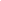 Effects of the Treaty of Versailles helped lead to the Rise of HitlerAnalyze the long term impact of the isolationist foreign policy of the 1920’sParticipate in a stock market simulation.Suggested Activities:http://www.worldwar-2.net/ http://www.ww2incolor.com/ http://www.pbs.org/perilousfight/ http://www.pbs.org/childofcamp/history/index.htmlhttp://americanhistory.si.edu/ourstory/activities/internment/more.html http://www.nationalww2museum.org/learn/education/for-teachers/lesson-plans/Created the front page of a newspaper.  Must have on sports article, two ads and two feature stories.Have students take a modern cartoon and apply it to a topic from the 1920’s.Examine the Dust Bowl photographs of Dorothea Lange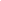 Teacher Notes:Reasons we entered Korea and VietnamAnalyze JFK’s domestic and foreign policiesReasons we lost in Vietnamhttp://www.ushistory.org/us/53a.asp http://history.howstuffworks.com/american- history/mccarthyism.htmhttp://www.u-s-history.com/pages/h1965.html http://www.thepeoplehistory.com/1950s.html http://www.independent.org/newsroom/article.asp?id=13 8http://www.nasa.gov/http://apps.detnews.com/apps/history/index.php?id=48Suggested Activities:-Interview a veteran from either Korea or Vietnam-Hollywood Vs. History Comparison of either aMovie or TV show from the Era.-Examine JFK’s inaugural address-Examine the tunnel system used by the VC.Formative Assessments (one or many may be used)Map exercisesGroup research and presentations.Tests: essay, multiple choice, short answer, map.Creative Writing from points of view  Written and/or oral discussions/debatesBook reportsPowerPoint’s, Web PagesCurrent event reportsExit TicketsSummative Assessments (one or many may be used)End of unit / chapter tests.End of term / semester tests.Mid-unit quizzesAll evaluations may contain some or all: Multiple choice, true/false, short answer, essay, and visual identification and description questions.Teacher Notes:Examine the Gulf of Tonkin Incident and the Tet Offensive as catalysts to increased US involvement in Vietnam.Stress the escalation of the Vietnam Conflict from Eisenhower to Nixon.Examine the various stages of the anti-war movement.Highlight 1968 as a turning point in American politics and policy in the Cold War.Suggested Activities: http://college.cengage.com/history/us/norton/people_nation/7e/students/studyguide/norton_sgvol2_ch30.pdf http://www.thepeoplehistory.com/1960s.htmlhttp://www.thepeoplehistory.com/1960.html http://www.yesterdaysbread.co.uk/history-flowerpower.html http://history1900s.about.com/od/1960s/p/charlesmanson.htm http://the60sofficialsite.com/British_Music_Invasion.html http:/ http://elcoushistory.tripod.com/politics1960.html\/www.maryferrell.org/wiki/index.php/Other_Assassinations_and_Plots http://www.pbs.org/opb/thesixties/topics/politics/index.html http://www.pbs.org/opb/thesixties/topics/politics/index.html http://www.ourdocuments.gov/doc.php?flash=true&doc=100YouTube Nixon Kennedy DebateVisit the NJ Vietnam MemorialPowerpoint presentation on related aspects of the Vietnam War Have students debate and analyze the lessons of VietnamExamine the Pentagon Papers as evidence of our failure in VietnamFormative Assessments (one or many may be used)Map exercisesGroup research and presentations.Tests: essay, multiple choice, short answer, map.Creative Writing from points of view Written and/or oral discussions/debatesBook reportsPowerPoint’s, Web PagesCurrent event reportsExit TicketsSummative Assessments (one or many may be used)End of unit / chapter tests.End of term / semester tests.Mid-unit quizzesAll evaluations may contain some or all: Multiple choice, true/false, short answer, essay, and visual identification and description questions.Teacher Notes:Examine the Gulf of Tonkin Incident and the Tet Offensive as catalysts to increase US involvement in Vietnam Stress the escalation of the Vietnam Conflict from Eisenhower to Nixon.Examine the various stages of the anti-war movement.Highlight 1968 as a turning point in American politics and policy in the Cold War.Suggested Activities: http://college.cengage.com/history/us/norton/people_nation/7e/students/studyguide/norton_sgvol2_ch30.pdf http://www.thepeoplehistory.com/1960s.htmlhttp://www.thepeoplehistory.com/1960.html http://www.yesterdaysbread.co.uk/history-flowerpower.html http://history1900s.about.com/od/1960s/p/charlesmanson.htm http://the60sofficialsite.com/British_Music_Invasion.html http:/ http://elcoushistory.tripod.com/politics1960.html\/www.maryferrell.org/wiki/index.php/Other_Assassinations_and_Plots http://www.pbs.org/opb/thesixties/topics/politics/index.html http://www.pbs.org/opb/thesixties/topics/politics/index.html http://www.ourdocuments.gov/doc.php?flash=true&doc=100YouTube Nixon Kennedy DebateVisit the NJ Vietnam MemorialPowerpoint presentation on related aspects of the Vietnam War Have students debate and analyze the lessons of VietnamExamine the Pentagon Papers as evidence of our failure in VietnamFormative Assessments (one or many may be used)Map exercisesGroup research and presentations.Tests: essay, multiple choice, short answer, map.Creative Writing from points of viewWritten and/or oral discussions/debatesBook reportsPowerPoint’s, Web PagesCurrent event reportsExit TicketsSummative Assessments (one or many may be used)End of unit / chapter tests.End of term / semester tests.Mid-unit quizzesAll evaluations may contain some or all: Multiple choice, true/false, short answer, essay, and visual identification and description questions.Created on:July, 2015Created by: Mary Ann Billerman, Sherri Holland, Tierney Meeker, Stephen PlanceyRevised on:Revised by: 2015 OCEAN COUNTY -Social StudiesCURRICULUM FRAMEWORK 2015 OCEAN COUNTY -Social StudiesCURRICULUM FRAMEWORK 2015 OCEAN COUNTY -Social StudiesCURRICULUM FRAMEWORK 2015 OCEAN COUNTY -Social StudiesCURRICULUM FRAMEWORK 2015 OCEAN COUNTY -Social StudiesCURRICULUM FRAMEWORK 2015 OCEAN COUNTY -Social StudiesCURRICULUM FRAMEWORKContent Area: Social StudiesContent Area: Social StudiesContent Area: Social StudiesContent Area: Social StudiesContent Area: Social StudiesContent Area: Social StudiesCourse Title: United States History IICourse Title: United States History IICourse Title: United States History IICourse Title: United States History IIGrade Level: 11Grade Level: 11Unit Plan 1Imperialism Spanish American WarWorld War I (1890-1920)Pacing Guide 5 WeeksPacing Guide 5 WeeksUnit Plan 2Roaring 20’s, Great Depression, World War II  (1920-1945)Pacing Guide 7 WeeksPacing Guide 7 WeeksUnit Plan 3Cold War Conflicts (1945-1963)Pacing Guide 4 WeeksPacing Guide 4 WeeksUnit Plan 4Postwar Domestic Situation (1945-1960)Pacing Guide 4 WeeksPacing Guide 4 WeeksUnit Plan 5Era of Activism 1960’sPacing Guide 5 WeeksPacing Guide 5 WeeksUnit Plan 6The Transitional 1970’s (Economic Globalization, Middle East Conflicts)Pacing Guide 6 WeeksPacing Guide 6 WeeksUnit Plan 7The 1980’s to the Modern EraPacing Guide 7 Weeks2015 Ocean County Social Studies Curriculum FrameworkUnit  1  Overview2015 Ocean County Social Studies Curriculum FrameworkUnit  1  OverviewContent Area: Social StudiesContent Area: Social StudiesUnit Title: Spanish American War/ World War OneUnit Title: Spanish American War/ World War OneTarget Course/Grade Level: US II/ 11Target Course/Grade Level: US II/ 11Unit SummaryImperialism is the military, political and economic domination by a stronger country towards a weaker country for purposes of exploitation.  The unit will discuss the grab for power by competing nations and how this led to the start of the First World War.Unit SummaryImperialism is the military, political and economic domination by a stronger country towards a weaker country for purposes of exploitation.  The unit will discuss the grab for power by competing nations and how this led to the start of the First World War.Primary Interdisciplinary Connections:English- “White Man’s Burden” by Kipling (Poem), “Heart of Darkness” by Conrad (Book), Roosevelt Corollary (Primary Source), Collection of painting by Otto Dix, “The Soldier” by Rupert Brooke (Poem) and Communist Manifesto by Karl Marx, and  Wilson’s “14 Points Speech” (Primary Source).Geography- World Map of Imperialistic Age, and diagram of trench warEconomics- Domination of World Markets, and Open Door Policy, the creation of the first communist state Science- Creation of the Panama Canal, advancements in wartime machines (zeppelins, airplanes, tanks, gases, and automatic weapons) Politics- Palmer Raids and First Red ScarePrimary Interdisciplinary Connections:English- “White Man’s Burden” by Kipling (Poem), “Heart of Darkness” by Conrad (Book), Roosevelt Corollary (Primary Source), Collection of painting by Otto Dix, “The Soldier” by Rupert Brooke (Poem) and Communist Manifesto by Karl Marx, and  Wilson’s “14 Points Speech” (Primary Source).Geography- World Map of Imperialistic Age, and diagram of trench warEconomics- Domination of World Markets, and Open Door Policy, the creation of the first communist state Science- Creation of the Panama Canal, advancements in wartime machines (zeppelins, airplanes, tanks, gases, and automatic weapons) Politics- Palmer Raids and First Red Scare21st Century Themes: Search for the water way to the East, the search for gold, the arrival of Europeans which end isolationism in the Americas, and the Columbian Exchange (new economic opportunities for the Europe).Critical thinking, problem solving, reasoning, analysis, interpretation, synthesizing informationResearch skills and practices, interrogative questioningCreativity, artistry, curiosity, imagination, innovation, personal expressionPerseverance, self-direction, planning, self-discipline, adaptability, initiativeOral and written communication, public speaking and presenting, listeningLeadership, teamwork, collaboration, cooperation, virtual workspacesInformation and communication technology (ITC) literacy, media and internet literacy, visual interpretation, data interpretation and analysis, computer programmingCivic, ethical, and social-justice literacyEconomic and financial literacy, entrepreneurialism                   mercantilism                   triangular tradeGlobal awareness, multicultural literacy, humanitarianismScientific literacy and reasoning, the scientific methodEnvironmental and conservation literacy, ecosystems understanding              worlds collide European-Native American contactHealth and wellness literacy, including nutrition, diet, exercise, and public health and safety21st Century Themes: Search for the water way to the East, the search for gold, the arrival of Europeans which end isolationism in the Americas, and the Columbian Exchange (new economic opportunities for the Europe).Critical thinking, problem solving, reasoning, analysis, interpretation, synthesizing informationResearch skills and practices, interrogative questioningCreativity, artistry, curiosity, imagination, innovation, personal expressionPerseverance, self-direction, planning, self-discipline, adaptability, initiativeOral and written communication, public speaking and presenting, listeningLeadership, teamwork, collaboration, cooperation, virtual workspacesInformation and communication technology (ITC) literacy, media and internet literacy, visual interpretation, data interpretation and analysis, computer programmingCivic, ethical, and social-justice literacyEconomic and financial literacy, entrepreneurialism                   mercantilism                   triangular tradeGlobal awareness, multicultural literacy, humanitarianismScientific literacy and reasoning, the scientific methodEnvironmental and conservation literacy, ecosystems understanding              worlds collide European-Native American contactHealth and wellness literacy, including nutrition, diet, exercise, and public health and safetyLearning TargetsLearning TargetsStandards6.1 U.S. History: America in the World:  All students will acquire the knowledge and skills to think analytically about how past and present interactions of people, cultures, and the environment shape the American heritage. Suchknowledge and skills enable students to make informed decisions that reflect fundamental rights and core democratic values as productive citizens in local, national, and global communities.6.3 Active Citizenship in the 21st Century:  All students will acquire historical understanding of political and diplomatic ideas, forces, and institutions throughout the history of New Jersey, the United States, and the World.8.1 Educational Technology: All students will use digital tools to access, manage, evaluate, and synthesize information in order to solve problems individually and collaborate and to create and communicate knowledge.8.2 Technology Education, Engineering, and Design: All students will develop an understanding of the nature and impact of technology, engineering, technological design, and the designed world, as they relate to the individual, global society, and the environment.9.1 21st-Century Life & Career Skills - All students will demonstrate the creative, critical thinking, collaboration, and problem-solving skills needed to function successfully as both global citizens and workers in diverse ethnic and organizational cultures.Standards6.1 U.S. History: America in the World:  All students will acquire the knowledge and skills to think analytically about how past and present interactions of people, cultures, and the environment shape the American heritage. Suchknowledge and skills enable students to make informed decisions that reflect fundamental rights and core democratic values as productive citizens in local, national, and global communities.6.3 Active Citizenship in the 21st Century:  All students will acquire historical understanding of political and diplomatic ideas, forces, and institutions throughout the history of New Jersey, the United States, and the World.8.1 Educational Technology: All students will use digital tools to access, manage, evaluate, and synthesize information in order to solve problems individually and collaborate and to create and communicate knowledge.8.2 Technology Education, Engineering, and Design: All students will develop an understanding of the nature and impact of technology, engineering, technological design, and the designed world, as they relate to the individual, global society, and the environment.9.1 21st-Century Life & Career Skills - All students will demonstrate the creative, critical thinking, collaboration, and problem-solving skills needed to function successfully as both global citizens and workers in diverse ethnic and organizational cultures.Content StatementsContent StatementsCPI #Cumulative Progress Indicator (CPI)6.1.11.A.7.aAnalyze the reasons for the policy of neutrality regarding World War I, and explain why the United States eventually entered the war.6.2.11.A.7.bEvaluate the impact of government policies designed to promote patriotism and to protect national security during times of war (i.e., the Espionage Act and the Sedition Amendment) on individual rights..6.2.11.A.7.cAnalyze the Treaty of Versailles and the League of Nations from the perspectives of different countries.6.2.11.B.7.aExplain how global competition by nations for land and resources led to increased militarism.6.2.11.C.7.aDetermine how technological advancements affected the nature of World War I on land, on water, and in the air6.2.11.C.7.bAssess the immediate and long-term impact of women and African Americans entering the workforce in large numbers during World War I.6.2.11.D.7.aEvaluate the effectiveness of Woodrow Wilson’s leadership during and immediately after World War I.6.2.11.D.7.bDetermine the extent to which propaganda, the media, and special interest groups shaped American public opinion and American foreign policy during World War I.6.2.11.D.7.cAnalyze the factors contributing to a rise in authoritarian forms of government and ideologies (i.e., fascism, communism, and socialism) after World War I.6.3.12.A.2Compare current case studies involving slavery, child labor, or other unfair labor practices in the United States with those of other nations, and evaluate the extent to which such problems are universal.6.3.12.C.1Participate in a real or simulated hearing about a social issue with a related economic impact (e.g., growing health care costs, immigration), and justify conclusions after weighing evidence from multiple experts and stakeholders.Core State Standards For English Language Arts & Literacy in History/Social StudiesCore State Standards For English Language Arts & Literacy in History/Social StudiesRH.11-12.1Cite specific textual evidence to support analysis of primary and secondary sources, connecting insights gained from specific details to an understanding of the text as a whole.RH.11-12.2.Determine the central ideas or information of a primary or secondary source; provide an accurate summary that makes clear the relationships among the key details and ideas.RH.11-12.3.Evaluate various explanations for actions or events and determine which explanation best accords with textual evidence, acknowledging where the text leaves matters uncertain.RH.11-12.4Determine the meaning of words and phrases as they are used in a text, including analyzing how an author uses and refines the meaning of a key term over the course of a text (e.g., how Madison defines faction in Federalist No. 10).RH.11-12.5.Analyze in detail how a complex primary source is structured, including how key sentences, paragraphs, and larger portions of the text contribute to the whole.RH.11-12.6Evaluate authors’ differing points of view on the same historical event or issue by assessing the authors’ claims, reasoning, and evidence.RH.11-12.7Integrate and evaluate multiple sources of information presented in diverse formats and media (e.g., visually, quantitatively, as well as in words) in order to address a question or solve a problem.RH.11-12.8.Evaluate an author’s premises, claims, and evidence by corroborating or challenging them with other information.RH.11-12.9.Integrate information from diverse sources, both primary and secondary, into a coherentunderstanding of an idea or event, noting discrepancies among sources.Core State Standards For English Language/ Writing language ArtsCore State Standards For English Language/ Writing language ArtsWHST.11-12.1.Write arguments focused on discipline-specific content.Introduce precise, knowledgeable claim(s), establish the significance of the claim(s), distinguish the claim(s) from alternate or opposing claims, and create an organization that logically sequences the claim(s), counterclaims, reasons, and evidence.Develop claim(s) and counterclaims fairly and thoroughly, supplying the most relevant data and evidence for each while pointing out the strengths and limitations of both claim(s) and counterclaims in a discipline-appropriate form that anticipates the audience’sknowledge level, concerns, values, and possible biases.Use words, phrases, and clauses as well as varied syntax to link the major sections of the text, create cohesion, and clarify the relationships between claim(s) and reasons, between reasons and evidence, and between claim(s) and counterclaims.Establish and maintain a formal style and objective tone while attending to the norms and conventions of the discipline in which they are writing.Provide a concluding statement or section that follows from or supports the argument presented.WHST.11-12.2.Write informative/explanatory texts, including the narration of historical events, scientificprocedures/ experiments, or technical processes.Introduce a topic and organize complex ideas, concepts, and information so that each new element builds on that which precedes it to create a unified whole; include formatting (e.g., headings), graphics (e.g., figures, tables), and multimedia when useful to aiding comprehension.Develop the topic thoroughly by selecting the most significant and relevant facts, extended definitions, concrete details, quotations, or other information and examples appropriate to the audience’s knowledge of the topic. Use varied transitions and sentence structures to link the major sections of the text, create cohesion, and clarify the relationships among complex ideas and concepts.Use precise language, domain-specific vocabulary and techniques such as metaphor, simile, and analogy to manage the complexity of the topic; convey a knowledgeable stance in a style that responds to the discipline and context as well as to the expertise of likely readers.Provide a concluding statement or section that follows from and supports the information or explanation provided (e.g., articulating implications or the significance of the topic).WHST.11-12.4.Produce clear and coherent writing in which the development, organization, and style areappropriate to task, purpose, and audience.WHST.11-12.5.Develop and strengthen writing as needed by planning, revising, editing, rewriting, or trying a new approach, focusing on addressing what is most significant for a specific purpose and audience.WHST.11-12.6.Use technology, including the Internet, to produce, publish, and update individual or sharedwriting products in response to ongoing feedback, including new arguments or information.WHST.11-12.7.Conduct short as well as more sustained research projects to answer a question (including a self-generated question) or solve a problem; narrow or broaden the inquiry when appropriate; synthesize multiple sources on the subject, demonstrating understanding of the subject under investigation.WHST.11-12.8Gather relevant information from multiple authoritative print and digital sources, using advanced searches effectively; assess the strengths and limitations of each source in terms of the specific task, purpose, and audience; integrate information into the text selectively to maintain the flow of ideas, avoiding plagiarism and overreliance on any one source and following a standard format for citation.WHST.11-12.9.Draw evidence from informational texts to support analysis, reflection, and research.WHST.11-12.10.Write routinely over extended time frames (time for reflection and revision) and shorter time frames (a single sitting or a day or two) for a range of discipline-specific tasks, purposes, and audiences.TechnologyTechnology8.1.12.A.1Construct a spreadsheet, enter data, and use mathematical or logical functions to manipulate data, generate charts and graphs, and interpret the results.8.1.12.C.1Develop an innovative solution to a complex, local or global problem or issue in collaborationwith peers and experts, and present ideas for feedback in an online community.8.1.12.D.1Evaluate policies on unauthorized electronic access (e.g., hacking) and disclosure and ondissemination of personal information.8.1.12.D.2Demonstrate appropriate use of copyrights as well as fair use and Creative Commons guidelines.8.1.12.E.2Predict the impact on society of unethical use of digital tools, based on research and working with peers and experts in the field.8.1.12.F.1Select and use specialized databases for advanced research to solve real-world problems.8.1.12.F.2Analyze the capabilities and limitations of current and emerging technology resources and assess their potential to address educational, career, personal, and social needs.9.1.12.A.1Apply critical thinking and problem-solving strategies during structured learning experiences.9.1.12.A.2Participate in online strategy and planning sessions for course-based, school-based, or outsideprojects.9.1.12.A.3Assess how a variety of problem-solving strategies are being used to address solutions to global problems by participating in online discussions with peers from other countries.9.1.12.A.4Justify problem-solving strategies used in the development of a particular innovative product or practice in the United States and in another country.9.1.12.B.1Present resources and data in a format that effectively communicates the meaning of the data and its implications for solving problems, using multiple perspectives.9.1.12.B.3Assist in the development of innovative solutions to an onsite problem by incorporating multiple perspectives and applying effective problem-solving strategies during structured learning experiences, service learning, or volunteering.9.1.12.C.2Analyze the common traits of effective state, national, or international leaders.9.1.12.C.3Explain why some current and/or past world leaders have had a greater impact on people and society than others, regardless of their countries of origin.9.1.12.D.1Interpret spoken and written communication within the appropriate cultural context.9.1.12.D.2Determine the immediate and long-term effects of cross-cultural misconceptions ormisunderstandings resulting from past or current international issues or events.9.1.12.D.3Explain why the ability to communicate in another language in an appropriate cultural context is a valuable 21st-century skill.9.1.12.E.3Design a digital communication system to alert other countries in the event of a natural disaster.9.1.12.E.4Predict the impact of emerging media technologies on international business and globalization.9.1.12.E.5Compare laws governing the unethical use of media in different countries.9.1.12.F.1Explain the impact of current and emerging technological advances on the demand for increased and new types of accountability and productivity in the global workplace.9.1.12.F.2Demonstrate a positive work ethic in various settings, including the classroom and during structured learning experiences.9.1.12.F.3Defend the need for intellectual property rights, workers’ rights, and workplace safety regulations in the United States and abroad.9.1.12.F.4Explain the impact of computer hacking on products and services9.1.12.F.5Formulate an opinion regarding a current workplace or societal/ethical issue based on research.9.1.12.F.6Relate scientific advances (e.g., advances in medicine) to the creation of new ethical dilemmas.9.2.12.A.1Analyze the relationship between various careers and personal learning goals.9.2.12.A.2Identify a career goal and develop a plan and timetable for achieving it, includingeducational/training requirements, costs, and possible debt.9.2.12.A.7Analyze different forms of currency, how currency is used to exchange goods and services, and how it can be transferred from one person’s business to another.9.2.12.A.8Analyze how personal and cultural values impact spending and other financial decisions.9.2.12.A.10Explain the relationship between government programs and services and taxation.9.2.12.B.1Prioritize financial decisions by systematically considering alternatives and possible consequences.Unit Essential QuestionsEvaluate why it was necessary for America toestablish sphere ofinfluences throughout the world.Analyze the establishment of the United States as a world power.Assess the emergence of the United States from isolationismto involvement inWWI.Examine how the Treaty of Versailles resulted in the events that led to World War II.Critique the US as an imperial power.Analyze origins, goals and objectives to the Progressive movement.Unit Enduring UnderstandingsStudents will understand…The ways that the concepts of American Exceptionalism/Social Darwinism contribute to the United States emerging as a world power.The impact of immigration on national policies.The social impacts of war upon the diverse society that is the United States.How technology influenced how the United States conducts a tactical war effort.Causes and results of the Spanish American War.American leaders looked to extend American influence abroad.The role of government in bringing about progressive reform in America.Unit Learning Targets (Objectives)Students will know…The geographic locations of countries impacted by imperialism.The circumstances through which the United States became the protectorate of the Western Hemisphere.The events that pulled countries, including the U.S., into WWI.The differences between the style of warfare and how new technology caused mass casualties and a stalemate.The influence of the United States upon the outcome of WWI.Unit ObjectivesStudents will be able to…Identify and label the locations impacted by Imperialism.List and analyze documents related to US Imperialism.Explain the rationale behind the United States’ need to obtain territory through imperialism.Identify and explain the many “isms” and alliances that led to WWI. Connect the Zimmerman note and the sinking of American ships to the ultimate declaration of war.Explain how the styles of war had to keep pace with new technologies.Examine how the failure of the Versailles Conference led to the start of World War II.Causes and results of WWIEvidence of LearningFormative AssessmentsObservations	QuestioningDiscussion	Exit/Admit Slips Learning/Response Logs	Graphic Organizers Peer/Self Assessments	Practice Presentations Visual Representations	Kinesthetic Assessments Constructive QuizzesThink Pair Share As I See ItHomeworkClass workTeacher observationGroup participationNotebook assessmentProject presentationsClass discussionsDo NowVaried journal prompts, spelling or vocabulary listsAnchor activitiesChoice of review activitiesHomework optionsFlexible groupingVaried computer programsMultiple learning intelligenceUse of graphic organizersThink-Pair-Share by readiness, interest and/or learning profileGames to practice mastery of information and skillMultiple levels of questioningJigsawMultiple TextsDBQsAlternative AssessmentsModified AssessmentsOpen Ended Activities/ AssessmentsLayered Curriculum Flipped Classroom (Student Based Learning)Discussion BoardsSummative Assessments (one or many may be used)End of unit /chapter tests.End of term /semester tests.Mid-unit quizzesAll evaluations may contain some or all: Multiple choice, true/false, short answer, essay, and visual identification and description questions.2015 Ocean County Social Studies Curriculum FrameworkUnit 2 Overview2015 Ocean County Social Studies Curriculum FrameworkUnit 2 OverviewContent Area: Social StudiesContent Area: Social StudiesUnit Title: Roaring 20’s, Great Depression, World War II Unit Title: Roaring 20’s, Great Depression, World War II Target Course/Grade Level: USII/ 11Target Course/Grade Level: USII/ 11Unit Summary The 1920’s was a period of economic boom, over consumption, and flagrant disregard for economic responsibility.  Socially and culturally there were great changes and contributions. The abuses of the 1920’s resulted in the decline of the American economy. The Worldwide economic depression combined with the Treaty of Versailles led to the rise of fascist governments leading the world into WWII.Unit Summary The 1920’s was a period of economic boom, over consumption, and flagrant disregard for economic responsibility.  Socially and culturally there were great changes and contributions. The abuses of the 1920’s resulted in the decline of the American economy. The Worldwide economic depression combined with the Treaty of Versailles led to the rise of fascist governments leading the world into WWII.Primary Interdisciplinary Connections:English- The Great Gatsby by Fitzgerald, Brother Do You Have a Dime (song),   Economics- The collapse of the German economy and its effects on the world, The Stock Market CrashScience- New Inventions during the 1920s, the creation of the Hoover Dam, and creation of the nuclear bomb (Manhattan Project)Government & Politics- FDR’s First Inaugural Address (primary source), FDR’s appeal to Congress to declare war (primary source) Art- Duke Ellington’s “It Don’t Mean a Thing” (song-jazz), “Brother Can You Spare a Dime” by Bing Crosby, Painting by Edward Hopper and art deco structure, Painting “American Gothic,” Dust Bowl songs by Woody Guthrie, Dorothea Lange Dust Bowl photograph, and Propaganda cartoons/posters.Geography- map which compare/contrast Allied vs. Axis Powers, and map of major battles in the warPrimary Interdisciplinary Connections:English- The Great Gatsby by Fitzgerald, Brother Do You Have a Dime (song),   Economics- The collapse of the German economy and its effects on the world, The Stock Market CrashScience- New Inventions during the 1920s, the creation of the Hoover Dam, and creation of the nuclear bomb (Manhattan Project)Government & Politics- FDR’s First Inaugural Address (primary source), FDR’s appeal to Congress to declare war (primary source) Art- Duke Ellington’s “It Don’t Mean a Thing” (song-jazz), “Brother Can You Spare a Dime” by Bing Crosby, Painting by Edward Hopper and art deco structure, Painting “American Gothic,” Dust Bowl songs by Woody Guthrie, Dorothea Lange Dust Bowl photograph, and Propaganda cartoons/posters.Geography- map which compare/contrast Allied vs. Axis Powers, and map of major battles in the war21st Century Themes: Financial, Economic, Business and Entrepreneurial Literacy, Health Literacy, Creativity and Innovation, Critical Thinking and Problem Solving, Communication and Collaboration, Information Literacy, Media Literacy, Information and Communication Technology Literacy, Life and Career Skills Critical thinking, problem solving, reasoning, analysis, interpretation, synthesizing informationFight for Independence YES/No Research skills and practices, interrogative questioningCreativity, artistry, curiosity, imagination, innovation, personal expressionPerseverance, self-direction, planning, self-discipline, adaptability, initiativeOral and written communication, public speaking and presenting, listeningDebates Patriot/LoyalistLeadership, teamwork, collaboration, cooperation, virtual workspacesOrganize a Protest MarchPublish a NewspaperInformation and communication technology (ITC) literacy, media and internet literacy, visual            interpretation, data interpretation and analysis, computer programmingCivic, ethical, and social-justice literacyEconomic and financial literacy, entrepreneurialismGlobal awareness, multicultural literacy, humanitarianismScientific literacy and reasoning, the scientific methodEnvironmental and conservation literacy, ecosystems understandingHealth and wellness literacy, including nutrition, diet, exercise, and public health and safetyGet graded or assessed using a different standard than the one for classmates21st Century Themes: Financial, Economic, Business and Entrepreneurial Literacy, Health Literacy, Creativity and Innovation, Critical Thinking and Problem Solving, Communication and Collaboration, Information Literacy, Media Literacy, Information and Communication Technology Literacy, Life and Career Skills Critical thinking, problem solving, reasoning, analysis, interpretation, synthesizing informationFight for Independence YES/No Research skills and practices, interrogative questioningCreativity, artistry, curiosity, imagination, innovation, personal expressionPerseverance, self-direction, planning, self-discipline, adaptability, initiativeOral and written communication, public speaking and presenting, listeningDebates Patriot/LoyalistLeadership, teamwork, collaboration, cooperation, virtual workspacesOrganize a Protest MarchPublish a NewspaperInformation and communication technology (ITC) literacy, media and internet literacy, visual            interpretation, data interpretation and analysis, computer programmingCivic, ethical, and social-justice literacyEconomic and financial literacy, entrepreneurialismGlobal awareness, multicultural literacy, humanitarianismScientific literacy and reasoning, the scientific methodEnvironmental and conservation literacy, ecosystems understandingHealth and wellness literacy, including nutrition, diet, exercise, and public health and safetyGet graded or assessed using a different standard than the one for classmatesLearning TargetsLearning TargetsStandards6.1 U.S. History: America in the World:  All students will acquire the knowledge and skills to think analytically about how past and present interactions of people, cultures, and the environment shape the American heritage. Such knowledge and skills enable students to make informed decisions that reflect fundamental rights and core democratic values as productive citizens in local, national, and global communities.6.3 Active Citizenship in the 21st Century:  All students will acquire historical understanding of political and diplomatic ideas, forces, and institutions throughout the history of New Jersey, the United States, and the World.8.1 Educational Technology: All students will use digital tools to access, manage, evaluate, and synthesize information in order to solve problems individually and collaborate and to create and communicate knowledge.8.2 Technology Education, Engineering, and Design: All students will develop an understanding of the nature and impact of technology, engineering, technological design, and the designed world, as they relate to the individual, global society, and the environment.9.1 21st-Century Life & Career Skills - All students will demonstrate the creative, critical thinking, collaboration, and problem-solving skills needed to function successfully as both global citizens and workers in diverse ethnic and organizational cultures.Standards6.1 U.S. History: America in the World:  All students will acquire the knowledge and skills to think analytically about how past and present interactions of people, cultures, and the environment shape the American heritage. Such knowledge and skills enable students to make informed decisions that reflect fundamental rights and core democratic values as productive citizens in local, national, and global communities.6.3 Active Citizenship in the 21st Century:  All students will acquire historical understanding of political and diplomatic ideas, forces, and institutions throughout the history of New Jersey, the United States, and the World.8.1 Educational Technology: All students will use digital tools to access, manage, evaluate, and synthesize information in order to solve problems individually and collaborate and to create and communicate knowledge.8.2 Technology Education, Engineering, and Design: All students will develop an understanding of the nature and impact of technology, engineering, technological design, and the designed world, as they relate to the individual, global society, and the environment.9.1 21st-Century Life & Career Skills - All students will demonstrate the creative, critical thinking, collaboration, and problem-solving skills needed to function successfully as both global citizens and workers in diverse ethnic and organizational cultures.Content StandardsCPI #Cumulative Progress Indicator (CPI)6.1.12.A.6.aEvaluate the effectiveness of Progressive reforms in preventing unfair business practicesand political corruption and in promoting social justice.6.1.12.A.6.bEvaluate the ways in which women organized to promote government policies (i.e.,abolition, women’s suffrage, and the temperance movement) designed to address injustice, inequality, workplace safety, and immorality.6.1.12.A.6.cRelate the creation of African American advocacy organizations (i.e., the NationalAssociation for the Advancement of Colored People) to United States Supreme Court decisions (i.e., Plessy v. Ferguson) and state and local governmental policies.6.1.12.B.6.aDetermine the role geography played in gaining access to raw materials and finding newglobal markets to promote trade.6.1.12.B.6.b Compare and contrast issues involved in the struggle between the unregulateddevelopment of natural resources and efforts to conserve and protect natural resources during the period of industrial6.1.12.C.6.aEvaluate the effectiveness of labor and agricultural organizations in improving economicopportunities for various groups.6.1.12.C.6.bDetermine how supply and demand influenced price and output during the IndustrialRevolution6.1.12.D.6.aAssess the impact of technological innovation and immigration on the development ofagriculture, industry, and urban culture during the late 19th century in New Jersey (i.e.,Paterson Silk Strike 1913) and the United States.6.1.12.D.6.bCompare and contrast the foreign policies of American presidents during this timeperiod, and analyze how these presidents contributed to the United States becoming a world power.6.1.12.D.7.cAnalyze the factors contributing to a rise in authoritarian forms of government andideologies (i.e., fascism, communism, and socialism) after World War I.6.1.12.A.8.aRelate government policies to the prosperity of the country during the 1920s, anddetermine the impact of these policies on business and the consumer.6.1.12.A.8.bCompare and contrast the global marketing practices of United States factories and farmswith American public opinion and government policies that favored isolationism.6.1.12.A.8.cRelate social intolerance, xenophobia, and fear of anarchists to government policiesrestricting immigration, advocacy, and labor organizations.6.1.12.B.8.aDetermine the impact of the expansion of agricultural production into marginalfarmlands and other ineffective agricultural practices on people and the environment.6.1.12.C.8.aAnalyze the push-pull factors that led to the Great Migration.6.1.12.C.8.bRelate social, cultural, and technological changes in the interwar period to the rise of aconsumer economy and the changing role and status of women.6.1.12.D.8.aExplain why the Great Migration led to heightened racial tensions, restrictive laws, a risein repressive organizations, and an increase in violence6.1.12.D.8.bAssess the impact of artists, writers, and musicians of the 1920s, including the HarlemRenaissance, on American culture and values6.1.12.A.9.aAnalyze how the actions and policies of the United States government contributed to theGreat Depression.6.1.12.B.9.aDetermine how agricultural practices, overproduction, and the Dust Bowl intensified theworsening economic situation during the Great Depression.6.1.12.C.9.aExplain how government can adjust taxes, interest rates, and spending and use otherpolicies to restore the country’s economic health.6.1.12.C.9.bExplain how economic indicators (i.e., gross domestic product, the consumer index, thenational debt, and the trade deficit) are used to evaluate the health of the economy.6.1.12.C.9.cExplain the interdependence of various parts of a market economy.6.1.12.C.9.dCompare and contrast the causes and outcomes of the stock market crash in 1929 andother periods of economic instability.6.1.12.D.9.aExplore the global context of the Great Depression and the reasons for the worldwideeconomic collapse.6.1.12.D.9.bAnalyze the impact of the Great Depression on the American family, migratory groups,and ethnic and racial minorities.6.1.12.A.10.aExplain how and why conflict developed between the Supreme Court and other branchesof government over aspects of the New Deal.6.1.12.A.10.bAssess the effectiveness of governmental policies enacted during the New Deal period(i.e., the FDIC, NLRB, and Social Security) in protecting the welfare of individuals.6.1.12.A.10.cEvaluate the short- and long-term impact of the expanded role of government oneconomic policy, capitalism, and society.6.1.12.B.10.aAssess the effectiveness of New Deal programs designed to protect the environment.6.1.12.C.10.aEvaluate the effectiveness of economic regulations and standards established during thistime period in combating the Great Depression.6.1.12.C.10.bCompare and contrast the economic ideologies of the two major political partiesregarding the role of government during the New Deal and today.6.1.12.D.10.aAnalyze how other nations responded to the Great Depression.6.1.12.D.10.bCompare and contrast the leadership abilities of Franklin Delano Roosevelt and those ofpast and recent presidents.6.1.12.D.10.cExplain how key individuals, including minorities and women (i.e., Eleanor Rooseveltand Frances Perkins), shaped the core ideologies and policies of the New Deal.6.1.12.D.10.dDetermine the extent to which New Deal public works and arts programs impacted NewJersey and the nation6.1.12.A.11.aEvaluate the effectiveness of international agreements following World War I inpreventing international disputes during the 1920s and 1930s.6.1.12.A.11.bCompare and contrast different perspectives about how the United States should respondto aggressive policies and actions taken by other nations at this time.6.1.12.A.11.cDetermine if American policies regarding Japanese internment and actions against otherminority groups were a denial of civil rights.6.1.12.A.11.dAnalyze the decision to use the atomic bomb and the consequences of doing so.6.1.12.A.11.eAssess the responses of the United States and other nations to the violation of humanrights that occurred during the Holocaust and other genocides.6.1.12.B.11.aExplain the role that geography played in the development of military strategies andweaponry in World War II.6.1.12.C.11.aApply opportunity cost and trade-offs to evaluate the shift in economic resources fromthe production of domestic to military goods during World War II, and analyze theimpact of the post-war shift back to domestic production6.1.12.C.11.bRelate new wartime inventions to scientific and technological advancements in thecivilian world.6.1.12.D.11.aAnalyze the roles of various alliances among nations and their leaders in the conduct andoutcomes of the World War II.6.1.12.D.11.bEvaluate the role of New Jersey (i.e., defense industries, Seabrook Farms, militaryinstallations, and Battleship New Jersey) and prominent New Jersey citizens (i.e., Albert Einstein) in World War II.6.1.12.D.11.cExplain why women, African Americans, Native Americans, Asian Americans, and otherminority groups often expressed a strong sense of nationalism despite the discrimination they experienced in the military and workforce.6.1.12.D.11.dCompare the varying perspectives of victims, survivors, bystanders, rescuers, andperpetrators during the Holocaust.6.1.12.D.11.eExplain how World War II and the Holocaust led to the creation of internationalorganizations (i.e., the United Nations) to protect human rights, and describe the subsequent impact of these organizations.6.3.12.A.1Develop a plan for public accountability and transparency in government related to aparticular issue(s) and share the plan with appropriate government officials.6.3.12.A.2Compare current case studies involving slavery, child labor, or other unfair laborpractices in the United States with those of other nations, and evaluate the extent to which such problems are universal.6.3.12.C.1Participate in a real or simulated hearing about a social issue with a related economicimpact (e.g., growing health care costs, immigration), and justify conclusions after weighing evidence from multiple experts and stakeholders.6.3.12.D.1Analyze current laws involving individual rights and national security, and evaluate howthe laws might be applied to a current case study that cites a violation of an individual's constitutional rights.Core State Standards For English Language Arts & Literacy in History/Social StudiesCore State Standards For English Language Arts & Literacy in History/Social StudiesRH.11-12.1Cite specific textual evidence to support analysis of primary and secondary sources,connecting insights gained from specific details to an understanding of the text as a whole.RH.11-12.2.Determine the central ideas or information of a primary or secondary source; provide anaccurate summary that makes clear the relationships among the key details and ideas.RH.11-12.3.Evaluate various explanations for actions or events and determine which explanationbest accords with textual evidence, acknowledging where the text leaves matters uncertain.RH.11-12.4Determine the meaning of words and phrases as they are used in a text, includinganalyzing how an author uses and refines the meaning of a key term over the course of a text (e.g., how Madison defines faction in Federalist No. 10).RH.11-12.6Evaluate authors’ differing points of view on the same historical event or issue byassessing the authors’ claims, reasoning, and evidence.RH.11-12.7Integrate and evaluate multiple sources of information presented in diverse formats andmedia (e.g., visually, quantitatively, as well as in words) in order to address a question or solve a problem.RH.11-12.9.Integrate information from diverse sources, both primary and secondary, into a coherentunderstanding of an idea or event, noting discrepancies among sources.Core State Standards For English Language/ Writing language artsCore State Standards For English Language/ Writing language artsWHST.11-12.2.Write informative/explanatory texts, including the narration of historical events,scientific procedures/ experiments, or technical processes.Introduce a topic and organize complex ideas, concepts, and information so that each new element builds on that which precedes it to create a unified whole; include formatting (e.g., headings), graphics (e.g., figures, tables), and multimedia when useful to aiding comprehension.Develop the topic thoroughly by selecting the most significant and relevant facts, extended definitions, concrete details, quotations, or other information and examples appropriate to the audience’s knowledge of the topic.Use varied transitions and sentence structures to link the major sections of the text, create cohesion, and clarify the relationships among complex ideas and concepts.Use precise language, domain-specific vocabulary and techniques such as metaphor, simile, and analogy to manage the complexity of the topic; convey a knowledgeable stance in a style that responds to the discipline and context as well as to the expertise of likely readers.Provide a concluding statement or section that follows from and supports the information or explanation provided (e.g., articulating implications or the significance of the topic).WHST.11-12.4.Produce clear and coherent writing in which the development, organization, and styleare appropriate to task, purpose, and audience.WHST.11-12.5.Develop and strengthen writing as needed by planning, revising, editing, rewriting, ortrying a new approach, focusing on addressing what is most significant for a specific purpose and audience.WHST.11-12.7.Conduct short as well as more sustained research projects to answer a question(including a self-generated question) or solve a problem; narrow or broaden the inquiry when appropriate; synthesize multiple sources on the subject, demonstrating understanding of the subject under investigation.WHST.11-12.8Gather relevant information from multiple authoritative print and digital sources, usingadvanced searches effectively; assess the strengths and limitations of each source in terms of the specific task, purpose, and audience; integrate information into the text selectively to maintain the flow of ideas, avoiding plagiarism and overreliance on any one source and following a standard format for citation.WHST.11-12.9.Draw evidence from informational texts to support analysis, reflection, and research.WHST.11-12.10.Write routinely over extended time frames (time for reflection and revision) and shortertime frames (a single sitting or a day or two) for a range of discipline-specific tasks,purposes, and audiences.TechnologyTechnology8.1.12.C.1Develop an innovative solution to a complex, local or global problem or issue incollaboration with peers and experts, and present ideas for feedback in an onlinecommunity.8.1.12.D.2Demonstrate appropriate use of copyrights as well as fair use and Creative Commonsguidelines.8.1.12.D.3Compare and contrast international government policies on filters for censorship.8.1.12.E.1Develop a systematic plan of investigation with peers and experts from other countriesto produce an innovative solution to a state, national, or worldwide problem8.1.12.E.2Predict the impact on society of unethical use of digital tools, based on research andworking with peers and experts in the field.8.1.12.F.1Select and use specialized databases for advanced research to solve real-worldproblems.8.1.12.F.2Analyze the capabilities and limitations of current and emerging technology resourcesand assess their potential to address educational, career, personal, and social needs.21st Century Life and Career21st Century Life and Career9.1.12.A.1Apply critical thinking and problem-solving strategies during structured learningexperiences.9.1.12.A.2Participate in online strategy and planning sessions for course-based, school-based, oroutside projects.9.1.12.A.3Assess how a variety of problem-solving strategies are being used to address solutions toglobal problems by participating in online discussions with peers from other countries.9.1.12.A.4Justify problem-solving strategies used in the development of a particular innovativeproduct or practice in the United States and in another country.9.1.12.B.1Present resources and data in a format that effectively communicates the meaning of thedata and its implications for solving problems, using multiple perspectives.9.1.12.B.2Create and respond to a feedback loop when problem solving.9.1.12.B.3Assist in the development of innovative solutions to an onsite problem by incorporatingmultiple perspectives and applying effective problem-solving strategies during structured learning experiences, service learning, or volunteering.9.1.12.C.2Analyze the common traits of effective state, national, or international leaders.9.1.12.C.3Explain why some current and/or past world leaders have had a greater impact on peopleand society than others, regardless of their countries of origin.9.1.12.C.4Demonstrate leadership and collaborative skills when participating in online learningcommunities and structured learning experiences.9.1.12.C.5Assume a leadership position by guiding the thinking of peers in a direction that leads tosuccessful completion of a challenging task or project.9.1.12.D.1Interpret spoken and written communication within the appropriate cultural context.9.1.12.D.2Determine the immediate and long-term effects of cross-cultural misconceptions ormisunderstandings resulting from past or current international issues or events.9.1.12.D.3Explain why the ability to communicate in another language in an appropriate culturalcontext is a valuable 21st-century skill.9.1.12.E.1Create messages for different purposes and audiences with sensitivity to cultural, gender,and age diversity, using various digital media outlets.9.1.12.E.5Compare laws governing the unethical use of media in different countries.9.1.12.F.2Demonstrate a positive work ethic in various settings, including the classroom andduring structured learning experiences.9.1.12.F.3Defend the need for intellectual property rights, workers’ rights, and workplace safetyregulations in the United States and abroad.9.1.12.F.5Formulate an opinion regarding a current workplace or societal/ethical issue based onresearch.9.1.12.F.6Relate scientific advances (e.g., advances in medicine) to the creation of new ethicaldilemmas.9.2.12.A.1Analyze the relationship between various careers and personal learning goals.9.2.12.A.2Identify a career goal and develop a plan and timetable for achieving it, includingeducational/training requirements, costs, and possible debt.9.2.12.A.3Analyze how the economic, social, and political conditions of a time period can affectstarting a business and can affect a plan for establishing such an enterprise.9.2.12.A.4Summarize the financial risks and benefits of entrepreneurship as a career choice.9.2.12.A.5Evaluate current advances in technology that apply to a selected occupational careercluster.9.2.12.B.6Design and utilize a simulated budget to monitor progress of financial plans9.2.12.B.7Develop personal financial planning strategies that respond to and use tax deductionsand shelters.9.2.12.B.8Describe and calculate interest and fees that are applied to various forms of spending,debt, and saving.9.2.12.B.9Chart and evaluate the growth of mid- and long-term investments.9.2.12.B.10Develop a plan that uses the services of various financial institutions to meet personaland family financial goals.9.2.12.C.1Compare and contrast the financial benefits of different products and services offered bya variety of financial institutions9.2.12.C.2Compare and compute interest and compound interest and develop an amortization tableusing business tools.9.2.12.C.3Compute and assess the accumulating effect of interest paid over time when using avariety of sources of credit9.2.12.C.4Compare and contrast the advantages and disadvantages of various types of mortgages.9.2.12.C.5Analyze the information contained in a credit report and explain the importance ofdisputing inaccurate entries9.2.12.C.6Explain how predictive modeling determines “credit scores.”9.2.12.C.7Explain the rights and responsibilities of buyers and sellers under consumer protectionlaws, and discuss common unfair or deceptive business practices.9.2.12.C.8Evaluate the implications of personal and corporate bankruptcy for self and others.9.2.12.D.1Summarize how investing builds wealth and assists in meeting long- and short-termfinancial goals.9.2.12.D.2Assess factors that influence financial planning.9.2.12.D.3Justify the use of savings and investment options to meet targeted goals9.2.12.D.4Analyze processes and vehicles for buying and selling investments.9.2.12.D.5Compare the risk, return, and liquidity of various savings and investment alternatives.9.2.12.D.6Explain how government and independent financial services and products are used toachieve personal financial goals.9.2.12.D.7Relate savings and investment results to achievement of financial goals.9.2.12.D.8Differentiate among various investment products and savings vehicles and how to usethem most effectively.9.2.12.D.9Assess the role of revenue-generating assets as mechanisms for accruing and managingwealth.9.2.12.D.10Compare and contrast the past and present role of government in the financial industryand in the regulation of financial markets.9.2.12.D.11Determine the impact of various market events on stock market prices and on othersavings and investments.9.2.12.D.12Evaluate how taxes affect the rate of return on savings and investments.9.2.12.D.13Analyze how savings, retirement plans, and other investment options help to shiftcurrent income for purposes of tax reporting and filing.9.2.12.E.1Analyze and apply multiple sources of financial information when prioritizing financialdecisions.9.2.12.E.2Determine how objective, accurate, and current financial information affects theprioritization of financial decisions.9.2.12.E.3Evaluate how media, bias, purpose, and validity affect the prioritization of consumerdecisions and spending.9.2.12.E.4Evaluate business practices and their impact on individuals, families, and societies.9.2.12.E.5Evaluate written and verbal contracts for essential components and for obligations of thelender and borrower.9.2.12.E.6Apply consumer protection laws to the issues they address.9.2.12.E.7Relate consumer fraud, including online scams and theft of employee time and goods, tolaws that protect consumers.9.2.12.E.8Determine when credit counseling is necessary and evaluate the resources available toassist consumers who wish to use it.9.2.12.E.9Determine reasons for the increase of identity theft worldwide and evaluate the extent towhich victims of identity theft are successful in fully restoring their personal identities.9.2.12.F.1Demonstrate an understanding of the interrelationships among attitudes, assumptions,and patterns of behavior regarding money, saving, investing, and work across cultures.9.2.12.F.2Summarize the concept and types of taxation used to fund public initiatives.9.2.12.F.3Assess the impact of emerging global economic events on financial planning.9.2.12.F.4Analyze how citizen decisions and actions can influence the use of economic resourcesto achieve societal goals and provide individual services.9.2.12.F.5Summarize the purpose and importance of a will.9.2.12.F.6Compare and contrast the role of philanthropy, volunteer service, and charities incommunity development and quality of life in a variety of cultures9.2.12.F.7Explain the concept and forms of taxation and justify the use of taxation to fund publicactivities and initiatives.9.2.12.F.8Evaluate the effects of entrepreneurship on economic stability and quality of living inlocal and global communitiesLearning Targets Unit Essential QuestionsSummarize how Americans felt compelled by Harding’s ideal to return to“Normalcy.”Reconstruct the economic and financial practices that led to the fall of the American Economy and relate those circumstances with recent economic recessions.Illustrate the social and cultural changes in America that occurred in the 1920’s.Analyze President Roosevelt’s ideology to establish agencies to deal with the economic problems facing America.Compare and contrast Hoover and Roosevelt’s strategies for solving theGreat Depression.Break down the social conditions that permitted the rise of dictatorsAnalyze the Holocaust: origins, causes, effects, and legacy. Evaluate Americas move from a neutral stance to total participation in WWII.Conclude why the Allies won WWII.Unit Enduring UnderstandingsStudents will understand…The positives and negatives of US involvement in a global environment.Potential abuses when there are absolutely no government regulations regarding the economy.The role of the federal government regarding the economy.The comparisons and contrasts of the New Deal with the stimulus bills of the 21st Century.And draw connections with how the US government dealt with hostile governments in the 1930’s with how the US deals with hostile governments today.The reasons behind the Holocaust, what took place , and the legacy that was left.Unit Learning Targets (Objectives)Students will know…The reasons why the US returned to isolationism after the conclusion of WWI. The reasons why the economic bubble of the Roaring Twenties burst at the end of the decade.The social, economic, scientific, cultural and demographic changes in the United States.The policies of the New Deal and how the federal government expanded its role in addressing the economic crisis.The events that permitted the rise of totalitarian regimes.The US transition from neutrality to military involvement in WWII.The causes of the Holocaust.Conclude the effectiveness of the Allies’ war strategy in regards to initiating the surrender of the Axis powers.Unit ObjectivesStudents will be able to…Defend the United States’ return to “Normalcy.”Critique the potential economic abuses by both industry and individuals in contributing to the Stock Market Crash and the Great Depression.Analyze how America changed socially, economically, scientifically, culturally and demographically.Evaluate the growth and critique specific New Deal programs.Identify locations of regimes on maps.  Explain how the belief in ethnic/racial superiority led to conquest and genocide.Analyze how and why Hitler committed genocide.Outline how the failure of the League of Nations resulted in events spiraling to War in Europe.Justify why the United States abandoned its position of neutrality and how the war impacted all aspects of American life on the home front.Support or criticize the use of the atomic bombs thus ending WWII.Examine factors that contributed to the Axis defeat.Unit Learning Targets (Objectives)Students will know…The reasons why the US returned to isolationism after the conclusion of WWI. The reasons why the economic bubble of the Roaring Twenties burst at the end of the decade.The social, economic, scientific, cultural and demographic changes in the United States.The policies of the New Deal and how the federal government expanded its role in addressing the economic crisis.The events that permitted the rise of totalitarian regimes.The US transition from neutrality to military involvement in WWII.The causes of the Holocaust.Conclude the effectiveness of the Allies’ war strategy in regards to initiating the surrender of the Axis powers.Unit ObjectivesStudents will be able to…Defend the United States’ return to “Normalcy.”Critique the potential economic abuses by both industry and individuals in contributing to the Stock Market Crash and the Great Depression.Analyze how America changed socially, economically, scientifically, culturally and demographically.Evaluate the growth and critique specific New Deal programs.Identify locations of regimes on maps.  Explain how the belief in ethnic/racial superiority led to conquest and genocide.Analyze how and why Hitler committed genocide.Outline how the failure of the League of Nations resulted in events spiraling to War in Europe.Justify why the United States abandoned its position of neutrality and how the war impacted all aspects of American life on the home front.Support or criticize the use of the atomic bombs thus ending WWII.Examine factors that contributed to the Axis defeat.Evidence of LearningEvidence of LearningFormative AssessmentsObservations	QuestioningDiscussion	Exit/Admit Slips Learning/Response Logs	Graphic Organizers Peer/Self Assessments	Practice Presentations Visual Representations	Kinesthetic Assessments Constructive Quizzes DBQsThink Pair Share   Layered Curriculum   Flipped Classroom (Student Based Learning)As I See ItHomeworkClass workTeacher observationGroup participationNotebook assessmentProject presentationsClass discussionsDo NowFormative AssessmentsObservations	QuestioningDiscussion	Exit/Admit Slips Learning/Response Logs	Graphic Organizers Peer/Self Assessments	Practice Presentations Visual Representations	Kinesthetic Assessments Constructive Quizzes DBQsThink Pair Share   Layered Curriculum   Flipped Classroom (Student Based Learning)As I See ItHomeworkClass workTeacher observationGroup participationNotebook assessmentProject presentationsClass discussionsDo NowSummative AssessmentsStudents will construct an expository (point of view) essay in which they will determine how the five themes of geography influenced colonial development. Create DBQ and/or DBQ question packets Students will take a pencil and paper test comprised primarily of open-ended questions.The questions will ask the students to apply and evaluate their knowledge about the period.Quarterly or Mid-Term/Final ExamsModifications (ELLs, Special Education, Gifted and Talented):Follow all IEP modifications/504 planTeacher tutoringPeer tutoringCooperative learning groupsModified assignmentsDifferentiated instructionPresentation accommodations allow a student to:Listen to audio recordings instead of reading textLearn content from audio books, movies, videos and digital media instead of reading print versionsWork with fewer items per page or line and/or materials in a larger print sizeHave a designated readerHear instructions orallyRecord a lesson, instead of taking notesHave another student share class notes with himBe given an outline of a lessonUse visual presentations of verbal material, such as word webs and visual organizersBe given a written list of instructionsResponse accommodations allow a student to:Give responses in a form (oral or written) that’s easier for himDictate answers to a scribeCapture responses on an audio recorderUse a spelling dictionary or electronic spell-checkerUse a word processor to type notes or give responses in classSetting accommodations allow a student to:Work or take a test in a different setting, such as a quiet room with few distractionsSit where he learns best (for example, near the teacher)Use special lighting or acousticsTake a test in small group settingUse sensory tools such as an exercise band that can be looped around a chair’s legs (so fidgety kids can kick it and quietly get their energy out)Timing accommodations allow a student to:Take more time to complete a task or a testHave extra time to process oral information and directionsTake frequent breaks, such as after completing a taskScheduling accommodations allow a student to:Take more time to complete a projectTake a test in several timed sessions or over several daysTake sections of a test in a different orderTake a test at a specific time of dayOrganization skills accommodations allow a student to:Use an alarm to help with time managementMark texts with a highlighterHave help coordinating assignments in a book or plannerReceive study skills instructionAssignment modifications allow a student to:Complete fewer or different homework problems than peersWrite shorter papersAnswer fewer or different test questionsCreate alternate projects or assignmentsCurriculum modifications allow a student to:Get graded or assessed using a different standard than the one for classmatesCurriculum development Resources/Instructional Materials/Equipment Needed /Teacher Resources:District textbook example:  Example- United States History and Geography McGraw Hill Textbook (Online Digital Textbook)Graphic organizersSupplemental readingsAmerican Heritage Primary Source LibraryInternet use Example- Library of CongressRelevant video clips: “World of Wars” by the History, “Saving Private Ryan,” and “Schindler's List”  Summative AssessmentsStudents will construct an expository (point of view) essay in which they will determine how the five themes of geography influenced colonial development. Create DBQ and/or DBQ question packets Students will take a pencil and paper test comprised primarily of open-ended questions.The questions will ask the students to apply and evaluate their knowledge about the period.Quarterly or Mid-Term/Final ExamsModifications (ELLs, Special Education, Gifted and Talented):Follow all IEP modifications/504 planTeacher tutoringPeer tutoringCooperative learning groupsModified assignmentsDifferentiated instructionPresentation accommodations allow a student to:Listen to audio recordings instead of reading textLearn content from audio books, movies, videos and digital media instead of reading print versionsWork with fewer items per page or line and/or materials in a larger print sizeHave a designated readerHear instructions orallyRecord a lesson, instead of taking notesHave another student share class notes with himBe given an outline of a lessonUse visual presentations of verbal material, such as word webs and visual organizersBe given a written list of instructionsResponse accommodations allow a student to:Give responses in a form (oral or written) that’s easier for himDictate answers to a scribeCapture responses on an audio recorderUse a spelling dictionary or electronic spell-checkerUse a word processor to type notes or give responses in classSetting accommodations allow a student to:Work or take a test in a different setting, such as a quiet room with few distractionsSit where he learns best (for example, near the teacher)Use special lighting or acousticsTake a test in small group settingUse sensory tools such as an exercise band that can be looped around a chair’s legs (so fidgety kids can kick it and quietly get their energy out)Timing accommodations allow a student to:Take more time to complete a task or a testHave extra time to process oral information and directionsTake frequent breaks, such as after completing a taskScheduling accommodations allow a student to:Take more time to complete a projectTake a test in several timed sessions or over several daysTake sections of a test in a different orderTake a test at a specific time of dayOrganization skills accommodations allow a student to:Use an alarm to help with time managementMark texts with a highlighterHave help coordinating assignments in a book or plannerReceive study skills instructionAssignment modifications allow a student to:Complete fewer or different homework problems than peersWrite shorter papersAnswer fewer or different test questionsCreate alternate projects or assignmentsCurriculum modifications allow a student to:Get graded or assessed using a different standard than the one for classmatesCurriculum development Resources/Instructional Materials/Equipment Needed /Teacher Resources:District textbook example:  Example- United States History and Geography McGraw Hill Textbook (Online Digital Textbook)Graphic organizersSupplemental readingsAmerican Heritage Primary Source LibraryInternet use Example- Library of CongressRelevant video clips: “World of Wars” by the History, “Saving Private Ryan,” and “Schindler's List”    Technology Integration:Kahn AcademyCrash Course (Youtube video)Webquestgraphic novelsCollaborative documents using Google docs or WikisPodcasts, blogs, webquests, Keynote projects, online journal articles, discussion boards (i.e.: Turn it In and Edmodo)TeacherTubedigital storytellingPresentation software: PowerPoint, Prezi,QR CodesiPads, laptops, ChromebooksProjectors, document camerassubject specific website (i.e:  Today in History, Or This Day in History)2015 OCEAN COUNTY Social Studies Curriculum FrameworkUnit 3 OverviewContent Area: Social StudiesUnit Title: Cold War Conflicts (1945-1963)Target Course/Grade Level: USII/ 11Unit SummaryThis unit engages students in the national debate on the U.S. role in the world during the era of the Cold War. It explores the development of the conflict between the US and the USSR over land, resources, ideology, and the development of Proxy Wars.Primary Interdisciplinary Connections:English- The Iron Curtain Speech by Churchill (primary sources), JFK’s Inaugural Speech (primary sources), and The Thing They Carried by Tim O’BrienGeography- Map of NATO v Warsaw Pact, Map of the division of Germany, and map of the sequence of event during the Korean War ConflictScience-  Creation of the H-BombArt- Political cartoons of tensions between USSR and US, protest songs during the Vietnam War, and propaganda posterEconomics-  Compare/Contrast capitalism and communism 21st century themes: Financial, Economic, Business and Entrepreneurial Literacy, Health Literacy, Creativity and Innovation, Critical Thinking and Problem Solving, Communication and Collaboration, Information Literacy, Media Literacy, Information and Communication Technology Literacy, and Life.Critical thinking, problem solving, reasoning, analysis, interpretation, synthesizing informationResearch skills and practices, interrogative questioningCreativity, artistry, curiosity, imagination, innovation, personal expressionPerseverance, self-direction, planning, self-discipline, adaptability, initiativeOral and written communication, public speaking and presenting, listeningLeadership, teamwork, collaboration, cooperation, virtual workspacesInformation and communication technology (ITC) literacy, media and internet literacy, visual interpretation, data interpretation and analysis, computer programmingCivic, ethical, and social-justice literacyEconomic and financial literacy, entrepreneurialismGlobal awareness, multicultural literacy, humanitarianismScientific literacy and reasoning, the scientific methodEnvironmental and conservation literacy, ecosystems understandingHealth and wellness literacy, including nutrition, diet, exercise, and public health and safetyLearning TargetsLearning TargetsStandards6.1 U.S. History: America in the World:  All students will acquire the knowledge and skills to think analytically about how past and present interactions of people, cultures, and the environment shape the American heritage. Such knowledge and skills enable students to make informed decisions that reflect fundamental rights and core democratic values as productive citizens in local, national, and global communities.6.3 Active Citizenship in the 21st Century:  All students will acquire historical understanding of political and diplomatic ideas, forces, and institutions throughout the history of New Jersey, the United States, and the World.8.1 Educational Technology: All students will use digital tools to access, manage, evaluate, and synthesize information in order to solve problems individually and collaborate and to create and communicate knowledge.8.2 Technology Education, Engineering, and Design: All students will develop an understanding of the nature and impact of technology, engineering, technological design, and the designed world, as they relate to the individual, global society, and the environment.9.1 21st-Century Life & Career Skills - All students will demonstrate the creative, critical thinking, collaboration, and problem-solving skills needed to function successfully as both global citizens and workers in diverse ethnic and organizational cultures.Standards6.1 U.S. History: America in the World:  All students will acquire the knowledge and skills to think analytically about how past and present interactions of people, cultures, and the environment shape the American heritage. Such knowledge and skills enable students to make informed decisions that reflect fundamental rights and core democratic values as productive citizens in local, national, and global communities.6.3 Active Citizenship in the 21st Century:  All students will acquire historical understanding of political and diplomatic ideas, forces, and institutions throughout the history of New Jersey, the United States, and the World.8.1 Educational Technology: All students will use digital tools to access, manage, evaluate, and synthesize information in order to solve problems individually and collaborate and to create and communicate knowledge.8.2 Technology Education, Engineering, and Design: All students will develop an understanding of the nature and impact of technology, engineering, technological design, and the designed world, as they relate to the individual, global society, and the environment.9.1 21st-Century Life & Career Skills - All students will demonstrate the creative, critical thinking, collaboration, and problem-solving skills needed to function successfully as both global citizens and workers in diverse ethnic and organizational cultures.Content Standards CPI #Cumulative Progress Indicator (CPI)6.1.12.A.12.aAnalyze ideological differences and other factors that contributed to the Cold Warand to United States involvement in conflicts intended to contain communism, including the Korean War, the Cuban Missile Crisis, and the Vietnam War.6.1.12.A.12.bExamine constitutional issues involving war powers, as they relate to United Statesmilitary intervention in the Korean War, the Vietnam War, and other conflicts.6.1.12.A.12.cExplain how the Arab-Israeli conflict influenced American foreign policy.6.1.12.B.12.aEvaluate the effectiveness of the Marshall Plan and regional alliances in therebuilding of European nations in the post World War II period.6.1.12.C.12.aExplain the implications and outcomes of the Space Race from the perspectives ofthe scientific community, the government, and the people.6.1.12.C.12.cAnalyze how scientific advancements impacted the national and global economiesand daily life.6.1.12.C.12.dAssess the role of the public and private sectors in promoting economic growth andensuring economic stability.6.1.12.D.12.aAnalyze the impact of American governmental policies on independence movementsin Africa, Asia, the Caribbean, and the Middle East.6.1.12.D.12.bAnalyze efforts to eliminate communism, such as McCarthyism, and their impact onindividual civil liberties.6.1.12.D.12.cEvaluate how the development of nuclear weapons by industrialized countries anddeveloping countries affected international relations.6.1.12.D.12.dCompare and contrast American public support of the government and militaryduring the Vietnam War with that of other conflicts.6.1.12.D.12.eAnalyze the role the media played in bringing information to the American publicand shaping public attitudes toward the Vietnam War.6.1.12.A.13.aAnalyze the effectiveness of the New Jersey Constitution of 1947, New JerseySupreme Court decisions (i.e., Hedgepeth and Williams v. Trenton Board ofEducation), and New Jersey’s Law Against Discrimination (i.e., P.L. 1945, c.169) in eliminating segregation and discrimination.6.1.12.B.13.aDetermine the factors that led to migration from American cities to suburbs in the1950s and 1960s, and describe how this movement impacted cities.6.1.12.B.13.bEvaluate the effectiveness of environmental movements and their influence on publicattitudes and environmental protection laws.6.1.12.C.13.aExplain how individuals and organizations used economic measures (e.g., theMontgomery Bus Boycott, sit downs, etc.) as weapons in the struggle for civil and human rights.6.1.12.C.13.bEvaluate the effectiveness of economic policies that sought to combat post-WorldWar II inflation.6.1.12.C.13.cDetermine the effectiveness of social legislation that was enacted to end poverty inthe 1960s and today.6.1.12.C.13.dRelate American economic expansion after World War II to increased consumerdemand.6.2.12.A.5.aExplain how and why differences in ideologies and policies between the UnitedStates and the USSR resulted in a cold war, the formation of new alliances, and periodic military clashes.  .6.2.12.A.5.bAnalyze the structure and goals of the United Nations and evaluate theorganization’s ability to solve or mediate international conflicts.6.2.12.A.5.cExplain how World War II led to aspirations for self-determination, and compare andcontrast the methods used by African and Asian countries to achieve independence.6.2.12.A.5.dAnalyze the causes and consequences of mass killings (e.g., Cambodia, Rwanda,Bosnia-Herzegovina, Somalia, and Sudan), and evaluate the responsibilities of the world community in response to such events.6.2.12.B.5.aDetermine the impact of geography on decisions made by the Soviet Union and theUnited States to expand and protect their spheres of influence.	.6.2.12.C.5.aExplain how and why Western European countries and Japan achieved rapideconomic recovery after World War II.6.2.12.C.5.bCompare and contrast free market capitalism, Western European democraticsocialism, and Soviet communism6.2.12.C.5.cAssess the impact of the international arms race, the space race, and nuclearproliferation on international politics from multiple perspectives.6.3.12.D.1Analyze current laws involving individual rights and national security, and evaluatehow the laws might be applied to a current case study that cites a violation of an individual's constitutional rights.8.1.12.D.3Compare and contrast international government policies on filters for censorship.9.1.12.D.2Determine the immediate and long-term effects of cross-cultural misconceptions ormisunderstandings resulting from past or current international issues or events.9.1.12.E.5Compare laws governing the unethical use of media in different countries.RH.11-12.1.Cite specific textual evidence to support analysis of primary and secondary sources,connecting insights gained from specific details to an understanding of the text as a whole.RH.11-12.2.Determine the central ideas or information of a primary or secondary source; providean accurate summary that makes clear the relationships among the key details andideas.RH.11-12.3.Evaluate various explanations for actions or events and determine which explanationbest accords with textual evidence, acknowledging where the text leaves matters uncertain.RH.11-12.4.Determine the meaning of words and phrases as they are used in a text, includinganalyzing how an author uses and refines the meaning of a key term over the course of a text (e.g., how Madison defines faction in Federalist No. 10).RH.11-12.5.Analyze in detail how a complex primary source is structured, including how keysentences, paragraphs, and larger portions of the text contribute to the whole.RH.11-12.6.Evaluate authors’ differing points of view on the same historical event or issue byassessing the authors’ claims, reasoning, and evidence.RH.11-12.7.Integrate and evaluate multiple sources of information presented in diverse formatsand media (e.g., visually, quantitatively, as well as in words) in order to address a question or solve a problem.RH.11-12.8.Evaluate an author’s premises, claims, and evidence by corroborating or challengingthem with other information.RH.11-12.9.Integrate information from diverse sources, both primary and secondary, into acoherent understanding of an idea or event, noting discrepancies among sources.RH.11-12.10.By the end of grade 12, read and comprehend history/social studies texts in thegrades 11–CCR text complexity band independently and proficiently.WHST.11-12.1.Write arguments focused on discipline-specific content.Introduce precise, knowledgeable claim(s), establish the significance of the claim(s), distinguish the claim(s) from alternate or opposing claims, and create an organization that logically sequences the claim(s), counterclaims, reasons, and evidence.Develop claim(s) and counterclaims fairly and thoroughly, supplying the most relevant data and evidence for each while pointing out the strengths and limitations of both claim(s) and counterclaims in a discipline-appropriate form that anticipates the audience’s knowledge level, concerns, values, and possible biases.Use words, phrases, and clauses as well as varied syntax to link the major sections of the text, create cohesion, and clarify the relationships between claim(s) and reasons, between reasons and evidence, and between claim(s) and counterclaims.Establish and maintain a formal style and objective tone while attending to the norms and conventions of the discipline in which they are writing.Provide a concluding statement or section that follows from or supports the argument presented.WHST.11-12.2.Write informative/explanatory texts, including the narration of historical events, scientificprocedures/ experiments, or technical processes.Introduce a topic and organize complex ideas, concepts, and information so that each new element builds on that which precedes it to create a unified whole; include formatting (e.g., headings), graphics (e.g., figures, tables), and multimedia when useful to aiding comprehension.Develop the topic thoroughly by selecting the most significant and relevant facts, extended definitions, concrete details, quotations, or other information and examplesappropriate to the audience’s knowledge of the topic.Use varied transitions and sentence structures to link the major sections of the text, create cohesion, and clarify the relationships among complex ideas and concepts.Use precise language, domain-specific vocabulary and techniques such as metaphor, simile, and analogy to manage the complexity of the topic; convey a knowledgeable stance in a style that responds to the discipline and context as well as to the expertise oflikely readers.Provide a concluding statement or section that follows from and supports the information or explanation provided (e.g., articulating implications or the significance of the topic).WHST.11-12.4.Produce clear and coherent writing in which the development, organization, and style areappropriate to task, purpose, and audience.WHST.11-12.5.Develop and strengthen writing as needed by planning, revising, editing, rewriting, or trying a new approach, focusing on addressing what is most significant for a specific purpose and audience.WHST.11-12.6.Use technology, including the Internet, to produce, publish, and update individual or sharedwriting products in response to ongoing feedback, including new arguments or information.WHST.11-12.7.Conduct short as well as more sustained research projects to answer a question (including a self-generated question) or solve a problem; narrow or broaden the inquiry when appropriate; synthesize multiple sources on the subject, demonstrating understanding of the subject under investigation.WHST.11-12.8Gather relevant information from multiple authoritative print and digital sources, using advancedsearches effectively; assess the strengths and limitations of each source in terms of the specific task, purpose, and audience; integrate information into the text selectively to maintain the flow of ideas, avoiding plagiarism and overreliance on any one source and following a standard format for citation.WHST.11-12.9.Draw evidence from informational texts to support analysis, reflection, and research.WHST.11-12.10.Write routinely over extended time frames (time for reflection and revision) and shorter time frames (a single sitting or a day or two) for a range of discipline-specific tasks, purposes, and audiences.Unit Essential QuestionsExamine, identify and describe the geopolitical changes in the postwar period in the world.Appraise America's’ isolationist values and connect to its emergence as a world power.Discuss ways the Cold War became “hot” wars in Korea and Vietnam.How would one characterize post-war America’s tendency to becoming more materialistic?Examine how demographics changed in America.How would one outline the changes that took place in America due to technological and political events?Unit Enduring UnderstandingsStudents will understand…How post-war geographical reorganization is often times determined with little regard to future political relationships.Asses the origins of the Cold WarThe responsibilities that the United States assumed in its position as a world superpower.How American intervention in foreign affairs leads to military conflict.How wartime industries affected future economic, technological and social structures.Unit ObjectivesStudents will know…How to construct and analyze maps to increase understanding of the Cold War.How to recognize and compare the different political ideologies involved in the Cold War and their adverse effects on international politics and the home front.How the domino theory dictated our involvement in foreign affairs.The fear that permeated American Society due to the spread of Communism in Asia and Europe.Unit ObjectivesStudents will be able to…Differentiate and critique the main goals of the superpowers in the postwar period and to explain why those goals were in conflict and locate them on a map.Evaluate the problems confronting the United States from 1945-1963 in Europe, Asia, Middle East, Latin America and their solutions.Unit ObjectivesStudents will know…How to construct and analyze maps to increase understanding of the Cold War.How to recognize and compare the different political ideologies involved in the Cold War and their adverse effects on international politics and the home front.How the domino theory dictated our involvement in foreign affairs.The fear that permeated American Society due to the spread of Communism in Asia and Europe.Unit ObjectivesStudents will be able to…Differentiate and critique the main goals of the superpowers in the postwar period and to explain why those goals were in conflict and locate them on a map.Evaluate the problems confronting the United States from 1945-1963 in Europe, Asia, Middle East, Latin America and their solutions.Evidence of LearningFormative AssessmentsObservations	QuestioningDiscussion	Exit/Admit Slips Learning/Response Logs	Graphic Organizers Peer/Self Assessments	Practice Presentations Visual Representations	Kinesthetic Assessments Constructive QuizzesThink Pair Share    Layered Curriculum   Flipped Classroom (Student Based Learning)As I See ItHomeworkClass workTeacher observationGroup participationNotebook assessmentProject presentationsClass discussionsDo NowSummative AssessmentsStudents will create a graphic organizer comparing and contrasting the governments of the Articles of Confederation and the Constitution. Students create DBQ and/or DBQ packets Students will take a pencil and paper test comprised primarily of open-ended questions.  The questions will ask the students to apply and evaluate their knowledge about the period.Quarterly or Mid-Term/Final ExamsModifications (ELLs, Special Education, Gifted and Talented):Follow all IEP modifications/504 planTeacher tutoringPeer tutoringCooperative learning groupsModified assignmentsDifferentiated instructionPresentation accommodations allow a student to:Listen to audio recordings instead of reading textLearn content from audio books, movies, videos and digital media instead of reading print versionsWork with fewer items per page or line and/or materials in a larger print sizeHave a designated readerHear instructions orallyRecord a lesson, instead of taking notesHave another student share class notes with himBe given an outline of a lessonUse visual presentations of verbal material, such as word webs and visual organizersBe given a written list of instructionsResponse accommodations allow a student to:Give responses in a form (oral or written) that’s easier for himDictate answers to a scribeCapture responses on an audio recorderUse a spelling dictionary or electronic spell-checkerUse a word processor to type notes or give responses in classSetting accommodations allow a student to:Work or take a test in a different setting, such as a quiet room with few distractionsSit where he learns best (for example, near the teacher)Use special lighting or acousticsTake a test in small group settingUse sensory tools such as an exercise band that can be looped around a chair’s legs (so fidgety kids can kick it and quietly get their energy out)Timing accommodations allow a student to:Take more time to complete a task or a testHave extra time to process oral information and directionsTake frequent breaks, such as after completing a taskScheduling accommodations allow a student to:Take more time to complete a projectTake a test in several timed sessions or over several daysTake sections of a test in a different orderTake a test at a specific time of dayOrganization skills accommodations allow a student to:Use an alarm to help with time managementMark texts with a highlighterHave help coordinating assignments in a book or plannerReceive study skills instructionAssignment modifications allow a student to:Complete fewer or different homework problems than peersWrite shorter papersAnswer fewer or different test questionsCreate alternate projects or assignmentsCurriculum modifications allow a student to:Learn different material Get graded or assessed using a different standard than the one for classmatesCurriculum development Resources/Instructional Materials/Equipment Needed /Teacher Resources:District textbook example:  Example- United States History and Geography McGraw Hill Textbook (Online Digital Textbook)Graphic organizersSupplemental readingsAmerican Heritage Primary Source LibraryInternet use Example- Library of Congress Technology Integration:Kahn AcademyCrash Course (Youtube video)graphic novelsCollaborative documents using Google docs or WikisPodcasts, blogs, webquests, Keynote projects, online journal articles, discussion boards (i.e.: Turn it In and Edmodo)WebquestTeacherTubedigital storytellingPresentation software: PowerPoint, Prezi,QR CodesiPads, laptops, ChromebooksProjectors, document camerassubject specific website (i.e:  Today in History, Or This Day in History)2015 OCEAN COUNTY SOCIAL STUDIES CURRICULUMUnit   4 OverviewContent Area: Social StudiesUnit Title: The Postwar United States/The Postwar Domestic Situation (1945-1960) Target Course/Grade Level: USII/ 11Unit SummaryThis period examines the economic transformations continuing at home, and the deep social and culturalchanges that occurred. Like the 1920s, the period after World War II saw widespread alterations of human expectations.   New technologies, new products, new amusements and new patterns of production and consumption emerged. Unlike the 1920s, prosperity was more widely enjoyed and the good times lasted. Students need to understand the reasons for this contrast and why certain segments of the population did not fully share in this new prosperity.Primary Interdisciplinary Connections:English- The Crucible by Arthur Miller   Government & Politics- origin of McCarthyism, duck and cover drills -Highway ActEconomics- Boom of industry, origin of franchises in America, GI Bill Geography- demographic shifts (sunbelt), and expansion of suburbansArt- political cartoons, and origin of Rock and Roll (music of the 1950s). “Little Boxes” Pete SegerSociology-Beat Generation vs. conformity, and slang of the 1950s Science - TV, Jonas Salk21st century themes: Financial, Economic, Business and Entrepreneurial Literacy, Health Literacy, Creativity and Innovation, Critical Thinking and Problem Solving, Communication and Collaboration, Information Literacy, Media Literacy, Information and Communication Technology Literacy, Life and Career Skills.Critical thinking, problem solving, reasoning, analysis, interpretation, synthesizing informationResearch skills and practices, interrogative questioningCreativity, artistry, curiosity, imagination, innovation, personal expressionPerseverance, self-direction, planning, self-discipline, adaptability, initiativeOral and written communication, public speaking and presenting, listeningLeadership, teamwork, collaboration, cooperation, virtual workspacesInformation and communication technology (ITC) literacy, media and internet literacy, visual interpretation, data interpretation and analysis, computer programmingCivic, ethical, and social-justice literacyEconomic and financial literacy, entrepreneurialismGlobal awareness, multicultural literacy, humanitarianismScientific literacy and reasoning, the scientific methodEnvironmental and conservation literacy, ecosystems understandingHealth and wellness literacy, including nutrition, diet, exercise, and public health and safetyUnit Essential QuestionsEvaluate how the Cold War undermined individual liberties.Appraise how postwar prosperity influenced American culture in the1950s.Explain the evolution of the Civil Rights Movement during the post-war period.Unit Enduring UnderstandingsStudents will understand…The role of important dates, events, and persons of the post-World War II period.The differences and similarities of the social, economic, and political trends of the different eras.The technological impacts on this and any other era.How different tactics of civil protest work and their enduring effects.Unit ObjectivesStudents will…Acquire the skills needed to read and gather information from primary and secondary sources.Criticize the misuse of power when demonstrated in government.Interpret the lasting effects of technology on society.Unit ObjectivesStudents will be able to…Evaluate the effects of the postwar transition to a peacetime economy.Comprehend the chronology of the Civil Rights Movement.Argue whether the changes to the United States at this time were positive or negative.Evidence of LearningFormative AssessmentsObservations	QuestioningDiscussion	Exit/Admit Slips Learning/Response Logs	Graphic Organizers Peer/Self Assessments	Practice Presentations Visual Representations	Kinesthetic Assessments Constructive QuizzesThink Pair Share   Layered Curriculum   Flipped Classroom (Student Based Learning)As I See ItHomeworkClass workTeacher observationGroup participationNotebook assessmentProject presentationsClass discussionsDo NowSummative AssessmentsStudents will create a graphic organizer comparing and contrasting the Federalist and Anti-Federalist views on how the United States should be run.Students will write an essay on the effects of the Revolution of 1800Students will create DBQ and/or complete DBQ packets. Students will take a pen/pencil/paper test comprised primarily of open ended questionsQuarterly or Midterm/ Final ExamsModifications (ELLs, Special Education, Gifted and Talented):Follow all IEP modifications/504 planTeacher tutoringPeer tutoringCooperative learning groupsModified assignmentsDifferentiated instructionPresentation accommodations allow a student to:Listen to audio recordings instead of reading textLearn content from audio books, movies, videos and digital media instead of reading print versionsWork with fewer items per page or line and/or materials in a larger print sizeHave a designated readerHear instructions orallyRecord a lesson, instead of taking notesHave another student share class notes with himBe given an outline of a lessonUse visual presentations of verbal material, such as word webs and visual organizersBe given a written list of instructionsResponse accommodations allow a student to:Give responses in a form (oral or written) that’s easier for himDictate answers to a scribeCapture responses on an audio recorderUse a spelling dictionary or electronic spell-checkerUse a word processor to type notes or give responses in classSetting accommodations allow a student to:Work or take a test in a different setting, such as a quiet room with few distractionsSit where he learns best (for example, near the teacher)Use special lighting or acousticsTake a test in small group settingUse sensory tools such as an exercise band that can be looped around a chair’s legs (so fidgety kids can kick it and quietly get their energy out)Timing accommodations allow a student to:Take more time to complete a task or a testHave extra time to process oral information and directionsTake frequent breaks, such as after completing a taskScheduling accommodations allow a student to:Take more time to complete a projectTake a test in several timed sessions or over several daysTake sections of a test in a different orderTake a test at a specific time of dayOrganization skills accommodations allow a student to:Use an alarm to help with time managementMark texts with a highlighterHave help coordinating assignments in a book or plannerReceive study skills instructionAssignment modifications allow a student to:Complete fewer or different homework problems than peersWrite shorter papersAnswer fewer or different test questionsCreate alternate projects or assignmentsCurriculum modifications allow a student to:Get graded or assessed using a different standard than the one for classmatesCurriculum development Resources/Instructional Materials/Equipment Needed /Teacher Resources:District textbook example:  Example- United States History and Geography McGraw Hill Textbook (Online Digital Textbook)Graphic organizersSupplemental readingsAmerican Heritage Primary Source LibraryInternet use Example- Library of CongressGraphic organizersSupplemental readingsAmerican Heritage Primary Source LibraryInternet useTechnology Integration:Kahn AcademyCrash Course (Youtube video)graphic novelsWebquestCollaborative documents using Google docs or WikisPodcasts, blogs, webquests, Keynote projects, online journal articles, discussion boards (i.e.: Turn it In and Edmodo)TeacherTubedigital storytellingPresentation software: PowerPoint, Prezi,QR CodesiPads, laptops, ChromebooksProjectors, document camerassubject specific website (i.e:  Today in History, Or This Day in History)2015 OCEAN COUNTY SOCIAL STUDIES CURRICULUMUnit 5 OverviewContent Area: Social StudiesUnit Title: Era of Activism-1960’sTarget Course/Grade Level:  United States History II/11Unit SummaryStudents will explore the political and social unrest of the 1960’s,  focusing on the civil unrest brought about by the Civil Rights Movement, the anti-war movement, women’s movement, fear of nuclearannihilation, and assassinations.Primary interdisciplinary connections:English- “Silent Spring” Rachel Carson, MLK “I Have A Dream”Government & Politics - Warren Court , JFK Inaugural AddressEconomics- Effect of the cost of war Vietnam, The War on Poverty Sociology - The Great Society, ERA ,Impact of Counter Culture, SDS, Cesar Chavez21st century themes: Financial, Economic, Business and Entrepreneurial Literacy, Health Literacy, Creativity and Innovation, Critical Thinking and Problem Solving, Communication and Collaboration, Information Literacy, Media Literacy, Information and Communication Technology Literacy, and Life.Critical thinking, problem solving, reasoning, analysis, interpretation, synthesizing informationResearch skills and practices, interrogative questioningCreativity, artistry, curiosity, imagination, innovation, personal expressionPerseverance, self-direction, planning, self-discipline, adaptability, initiativeOral and written communication, public speaking and presenting, listeningLeadership, teamwork, collaboration, cooperation, virtual workspacesInformation and communication technology (ITC) literacy, media and internet literacy, visual interpretation, data interpretation and analysis, computer programmingCivic, ethical, and social-justice literacyEconomic and financial literacy, entrepreneurialismGlobal awareness, multicultural literacy, humanitarianismScientific literacy and reasoning, the scientific methodEnvironmental and conservation literacy, ecosystems understandingHealth and wellness literacy, including nutrition, diet, exercise, and public health and safetyLearning TargetsLearning TargetsStandards6.1 U.S. History: America in the World:  All students will acquire the knowledge and skills to think analytically about how past and present interactions of people, cultures, and the environment shape the American heritage. Such knowledge and skills enable students to make informed decisions that reflect fundamental rights and core democratic values as productive citizens in local, national, and global communities.6.3 Active Citizenship in the 21st Century:  All students will acquire historical understanding of political and diplomatic ideas, forces, and institutions throughout the history of New Jersey, the United States, and the World.8.1 Educational Technology: All students will use digital tools to access, manage, evaluate, and synthesize information in order to solve problems individually and collaborate and to create and communicate knowledge.8.2 Technology Education, Engineering, and Design: All students will develop an understanding of the nature and impact of technology, engineering, technological design, and the designed world, as they relate to the individual, global society, and the environment.9.1 21st-Century Life & Career Skills - All students will demonstrate the creative, critical thinking, collaboration, and problem-solving skills needed to function successfully as both global citizens and workers in diverse ethnic and organizational cultures.Standards6.1 U.S. History: America in the World:  All students will acquire the knowledge and skills to think analytically about how past and present interactions of people, cultures, and the environment shape the American heritage. Such knowledge and skills enable students to make informed decisions that reflect fundamental rights and core democratic values as productive citizens in local, national, and global communities.6.3 Active Citizenship in the 21st Century:  All students will acquire historical understanding of political and diplomatic ideas, forces, and institutions throughout the history of New Jersey, the United States, and the World.8.1 Educational Technology: All students will use digital tools to access, manage, evaluate, and synthesize information in order to solve problems individually and collaborate and to create and communicate knowledge.8.2 Technology Education, Engineering, and Design: All students will develop an understanding of the nature and impact of technology, engineering, technological design, and the designed world, as they relate to the individual, global society, and the environment.9.1 21st-Century Life & Career Skills - All students will demonstrate the creative, critical thinking, collaboration, and problem-solving skills needed to function successfully as both global citizens and workers in diverse ethnic and organizational cultures.Content StatementsContent StatementsCPI #Cumulative Progress Indicator (CPI)6.1.12.A.13.cDetermine the extent to which changes in national policy after 1965 impacted immigration to New Jersey and the United States.6.1.12.C.13.cDetermine the effectiveness of social legislation that was enacted to end poverty in the 1960s and today.6.1.12.D.13.bCompare and contrast the leadership and ideology of Martin Luther King, Jr., and Malcolm X during the Civil RightsMovement, and evaluate their legacies.6.1.12.D.13.dDetermine the extent to which suburban living and television supported conformity and stereotyping during this timeperiod, while new music, art, and literature acted as catalysts for the counterculture movement.6.1.12.D.13.eExplain why the Peace Corps was created and how its role has evolved over time.6.1.12.A.14.dAnalyze the conflicting ideologies and actions of political parties regarding spending priorities, the role of governmentin the economy, and social reforms.6.1.12.A.14.fDetermine the extent to which nongovernmental organizations, special interest groups, third party political groups, and the media affect public policy.6.1.12.A.14.gAnalyze the impact of community groups and state policies that strive to increase the youth vote (i.e., distribution ofvoter registration forms in high schools).6.1.12.B.14.bAnalyze how regionalization, urbanization, and suburbanization have led to social and economic reform movements in New Jersey and the United States.6.1.12.C.14.aUse economic indicators to evaluate the effectiveness of state and national fiscal (i.e., government spending and taxation) and monetary (i.e., interest rates) policies.6.1.12.C.14.bJudge to what extent government should intervene at the local, state, and national levels on issues related to theeconomy6.1.12.D.14.aDetermine the relationship between United States domestic and foreign policies.6.1.12.D.14.bAssess the effectiveness of actions taken to address the causes of continuing urban tensions and violence.6.1.12.B.14.bAnalyze how regionalization, urbanization, and suburbanization have led to social and economic reform movements in New Jersey and the United States.6.1.12.D.14.eDetermine the influence of multicultural beliefs, products (i.e., art, food, music, and literature), and practices in shapingcontemporary American culture.6.1.12.A.15.bDetermine the effectiveness of the United States in pursuing national interests while also attempting to address global political, economic, and social problems.6.1.12.A.15.cEvaluate the role of diplomacy in developing peaceful relations, alliances, and global agreements with other nations.6.1.12.A.15.dAssess the impact of the arms race and the proliferation of nuclear weapons on world power, security, and national foreign policy.6.1.12.A.15.eAnalyze the impact of United States support for the policies and actions of the United Nations and other international organizations.6.1.12.A.15.fEvaluate the effectiveness of United States policies and actions in supporting the economic and democratic growth of developing nations.6.1.12.B.15.aEvaluate the effectiveness of the United States government’s efforts to provide humanitarian assistance during international natural disasters and times of crises.6.1.12.C.15.bAssess economic priorities related to international and domestic needs, as reflected in the national budget.6.1.12.D.15.aCompare United Nations policies and goals (i.e., the International Declaration of Human Rights and the United Nations Millennium Development Goals) intended to promote  human rights and prevent the violation of human rights with actions taken by the United States.6.1.12.D.15.bCompare the perspectives of other nations and the United States regarding United States foreign policy.6.1.12.D.15.cExplain how and why religious tensions and historic differences in the Middle East have led to international conflicts, and analyze the effectiveness of United States policy and actions in bringing peaceful resolutions to the region.6.1.12.A.16.aDetermine the impact of media and technology on world politics during this time period.6.1.12.A.16.cAssess from various perspectives the effectiveness with which the United States government addresses economic issues that affect individuals, business, and/or other countries.6.1.12.B.16.aExplain why natural resources (i.e., fossil fuels, food, and water) continue to be a source of conflict, and analyze how the United States and other nations have addressed issues concerning the distribution and sustainability of natural resources.6.2.12.A.5.eAssess the progress of human and civil rights around the world since the 1948 U.N. Declaration of Human Rights.6.2.12.B.5.aDetermine the impact of geography on decisions made by the Soviet Union and the United States to expand and protect their spheres of influence.6.2.12.B.5.bAnalyze the reasons for the Cold War and the collapse of the Soviet Union, and evaluate the impact of these events on changing national boundaries in Eastern Europe and Asia.6.2.12.C.5.cAssess the impact of the international arms race, the space race, and nuclear proliferation on international politics from multiple perspectives.6.2.12.D.5.bAssess the impact of Gandhi’s methods of civil disobedience and passive resistance in India, and determine how his methods were later used by people from other countries.6.2.12.D.5.cAssess the influence of television, the Internet, and other forms of electronic communication on the creation and diffusion of cultural and political information, worldwide.6.3.12.D.1Analyze current laws involving individual rights and national security, and evaluate how the laws might be applied to a current case study that cites a violation of an individual'sconstitutional rights.9.1.12.A.2Participate in online strategy and planning sessions for course-based, school-based, or outside projects.9.1.12.C.2Analyze the common traits of effective state, national, or international leaders.9.1.12.C.3Explain why some current and/or past world leaders have had a greater impact on people and society than others, regardless of their countries of origin.9.1.12.D.1Interpret spoken and written communication within the appropriate cultural context.RH.11-12.1.Cite specific textual evidence to support analysis of primary and secondary sources, connecting insights gained fromspecific details to an understanding of the text as a whole.RH.11-12.2.Determine the central ideas or information of a primary or secondary source; provide an accurate summary that makesclear the relationships among the key details and ideas.RH.11-12.3.Evaluate various explanations for actions or events and determine which explanation best accords with textualevidence, acknowledging where the text leaves matters uncertain.RH.11-12.5.Analyze in detail how a complex primary source is structured, including how key sentences, paragraphs, and larger portions of the text contribute to the whole.RH.11-12.6.Evaluate authors’ differing points of view on the same historical event or issue by assessing the authors’ claims, reasoning, and evidence.RH.11-12.7.Integrate and evaluate multiple sources of information presented in diverse formats and media (e.g., visually, quantitatively, as well as in words) in order to address a question or solve a problem.RH.11-12.8.Evaluate an author’s premises, claims, and evidence by corroborating or challenging them with other information.RH.11-12.9.Integrate information from diverse sources, both primary and secondary, into a coherent understanding of an idea or event, noting discrepancies among sources.RH.11-12.10.By the end of grade 12, read and comprehend history/social studies texts in the grades 11–CCR text complexity band independently and proficiently.Unit Essential QuestionsDebate how the Cold War undermined individual liberties.Assess how postwar prosperity influenced American culture in the 1950s.Outline how the Civil Rights Movement evolved during the post-war period.Unit Enduring UnderstandingsStudents will understand…The role of important dates, events, and persons of the post-World War II period.The role of the different aspects of the Civil Rights Movement and the leaders representing them.The conflict between the government and the anti-war protestors.Unit ObjectivesStudents will know…How to evaluate the effects of the postwar transition to a peacetime economy.Students will organize the chronology of the Civil Rights Movement.Why the anti-war movement increased and became more vigilant during the Vietnam War and how the countrybecame more divided by the end of thedecade.Unit ObjectivesStudents will be able to…Evaluate and compare the political and social conditions of the 1950s and the 1960s.Predict the evolution of the United States’ involvement in Vietnam.Analyze the Cold War fears that promoted the hysteria of McCarthyism.Evaluate how the Tet Offensive and the My Lai Massacre emboldened the anti-war movement.Evidence of LearningFormative AssessmentsObservations	QuestioningDiscussion	Exit/Admit Slips Learning/Response Logs	Graphic Organizers Peer/Self Assessments	Practice Presentations Visual Representations	Kinesthetic Assessments Constructive QuizzesThink Pair Share  Layered Curriculum   Flipped Classroom (Student Based Learning) As I See ItHomeworkClass workTeacher observationGroup participationNotebook assessmentProject presentationsClass discussionsDo NowSummative AssessmentsWritten tests / quizzes consisting of open-ended, multiple-choice, and essay questions.Expository Essays / Position PapersStudents creating DBQ and or DBQ packetsQuarterly or Mid-Term/Final ExamsModifications (ELLs, Special Education, Gifted and Talented):Follow all IEP modifications/504 planTeacher tutoringPeer tutoringCooperative learning groupsModified assignmentsDifferentiated instructionPresentation accommodations allow a student to:Listen to audio recordings instead of reading textLearn content from audio books, movies, videos and digital media instead of reading print versionsWork with fewer items per page or line and/or materials in a larger print sizeHave a designated readerHear instructions orallyRecord a lesson, instead of taking notesHave another student share class notes with himBe given an outline of a lessonUse visual presentations of verbal material, such as word webs and visual organizersBe given a written list of instructionsResponse accommodations allow a student to:Give responses in a form (oral or written) that’s easier for himDictate answers to a scribeCapture responses on an audio recorderUse a spelling dictionary or electronic spell-checkerUse a word processor to type notes or give responses in classSetting accommodations allow a student to:Work or take a test in a different setting, such as a quiet room with few distractionsSit where he learns best (for example, near the teacher)Use special lighting or acousticsTake a test in small group settingUse sensory tools such as an exercise band that can be looped around a chair’s legs (so fidgety kids can kick it and quietly get their energy out)Timing accommodations allow a student to:Take more time to complete a task or a testHave extra time to process oral information and directionsTake frequent breaks, such as after completing a taskScheduling accommodations allow a student to:Take more time to complete a projectTake a test in several timed sessions or over several daysTake sections of a test in a different orderTake a test at a specific time of dayOrganization skills accommodations allow a student to:Use an alarm to help with time managementMark texts with a highlighterHave help coordinating assignments in a book or plannerReceive study skills instructionAssignment modifications allow a student to:Complete fewer or different homework problems than peersWrite shorter papersAnswer fewer or different test questionsCreate alternate projects or assignmentsCurriculum modifications allow a student to:Get graded or assessed using a different standard than the one for classmatesCurriculum development Resources/Instructional Materials/Equipment Needed /Teacher Resources:District textbook example:  Example- United States History and Geography McGraw Hill Textbook (Online Digital Textbook)Graphic organizersSupplemental readingsAmerican Heritage Primary Source LibraryInternet use Example- Library of CongressGraphic organizersSupplemental readingsAmerican Heritage Primary Source LibraryInternet useSupplemental ReadingsRelevant Video ClipsAmerican Heritage Primary Source LibraryInternetTechnology Integration:Kahn AcademyCrash Course (Youtube video)graphic novelsCollaborative documents using Google docs or WikisPodcasts, blogs, webquests, Keynote projects, online journal articles, discussion boards (i.e.: Turn it In and Edmodo)TeacherTubedigital storytellingPresentation software: PowerPoint, Prezi,QR CodesiPads, laptops, ChromebooksProjectors, document camerassubject specific website (i.e:  Today in History, Or This Day in History)2015 OCEAN COUNTY SOCIAL STUDIES CURRICULUMUnit 6 OverviewContent Area: Social StudiesUnit Title: The Transitional ‘70sTarget Course/Grade Level:  United States History II /11Unit SummaryUnit will examine major domestic and foreign policy issues facing the United States in the 1970’s. This unit will explore Watergate, our changing relationship with the Middle East, as well as our changing Cold War policy toward the Soviets and China.Primary interdisciplinary connections:English/Language Arts: Watership Down (Richard Adams) Dispatches (Michael Herr), Letters from VietnamGovernment & Politics: Watergate,  All the President's Men,  Pol Pot and the Cambodian Genocide, My LaiScience: Apollo 13, the pocket calculator,  test tube babies, Three Mile IslandSociology: Hippie Movement,  Gay Rights Movement, Jonestown Massacre, Ted BundyArt: Napalm Girl, Political Cartoons, Woodstock, Elvis, Peter Maxx, Baryshnikov, JawsEconomics: The Energy Crisis, the Hostages,  inflation 21st Century Themes: Financial, Economic, Business and Entrepreneurial Literacy, Health Literacy, Creativity and Innovation, Critical Thinking and Problem Solving, Communication and Collaboration, Information Literacy, Media Literacy, Information and Communication Technology Literacy, and Life.Critical thinking, problem solving, reasoning, analysis, interpretation, synthesizing informationResearch skills and practices, interrogative questioningCreativity, artistry, curiosity, imagination, innovation, personal expressionPerseverance, self-direction, planning, self-discipline, adaptability, initiativeOral and written communication, public speaking and presenting, listeningLeadership, teamwork, collaboration, cooperation, virtual workspacesInformation and communication technology (ITC) literacy, media and internet literacy, visual interpretation, data interpretation and analysis, computer programmingCivic, ethical, and social-justice literacyEconomic and financial literacy, entrepreneurialismGlobal awareness, multicultural literacy, humanitarianismScientific literacy and reasoning, the scientific methodEnvironmental and conservation literacy, ecosystems understandingHealth and wellness literacy, including nutrition, diet, exercise, and public health and safetyLearning TargetsLearning TargetsStandards6.1 U.S. History: America in the World:  All students will acquire the knowledge and skills to think analytically about how past and present interactions of people, cultures, and the environment shape the American heritage. Suchknowledge and skills enable students to make informed decisions that reflect fundamental rights and core democratic values as productive citizens in local, national, and global communities.6.3 Active Citizenship in the 21st Century:  All students will acquire historical understanding of political and diplomatic ideas, forces, and institutions throughout the history of New Jersey, the United States, and the World.8.1 Educational Technology: All students will use digital tools to access, manage, evaluate, and synthesize information in order to solve problems individually and collaborate and to create and communicate knowledge.8.2 Technology Education, Engineering, and Design: All students will develop an understanding of the nature and impact of technology, engineering, technological design, and the designed world, as they relate to the individual, global society, and the environment.9.1 21st-Century Life & Career Skills - All students will demonstrate the creative, critical thinking, collaboration, and problem-solving skills needed to function successfully as both global citizens and workers in diverse ethnic and organizational cultures.Standards6.1 U.S. History: America in the World:  All students will acquire the knowledge and skills to think analytically about how past and present interactions of people, cultures, and the environment shape the American heritage. Suchknowledge and skills enable students to make informed decisions that reflect fundamental rights and core democratic values as productive citizens in local, national, and global communities.6.3 Active Citizenship in the 21st Century:  All students will acquire historical understanding of political and diplomatic ideas, forces, and institutions throughout the history of New Jersey, the United States, and the World.8.1 Educational Technology: All students will use digital tools to access, manage, evaluate, and synthesize information in order to solve problems individually and collaborate and to create and communicate knowledge.8.2 Technology Education, Engineering, and Design: All students will develop an understanding of the nature and impact of technology, engineering, technological design, and the designed world, as they relate to the individual, global society, and the environment.9.1 21st-Century Life & Career Skills - All students will demonstrate the creative, critical thinking, collaboration, and problem-solving skills needed to function successfully as both global citizens and workers in diverse ethnic and organizational cultures.Content StatementsContent StatementsCPI #Cumulative Progress Indicator (CPI)6.1.12.B.13.bEvaluate the effectiveness of environmental movements and their influence onpublic attitudes and environmental protection laws.6.1.12.D.13.cAnalyze the successes and failures of women’s rights organizations, theAmerican Indian Movement, and La Raza in their pursuit of civil rights and equal opportunities.6.1.12.D.13.fRelate the changing role of women in the labor force to changes in familystructure.6.1.12.A.14.dAnalyze the conflicting ideologies and actions of political parties regardingspending priorities, the role of government in the economy, and social reforms.6.1.12.A.14.fDetermine the extent to which nongovernmental organizations, special interestgroups, third party political groups, and the media affect public policy.6.1.12.A.14.gAnalyze the impact of community groups and state policies that strive toincrease the youth vote (i.e., distribution of voter registration forms in high schools).6.1.12.B.14.cEvaluate the impact of individual, business, and government decisions andactions on the environment, and assess the efficacy of government policies and agencies in New Jersey and the United States in addressing these decisions.6.1.12.C.14.aUse economic indicators to evaluate the effectiveness of state and national fiscal(i.e., government spending and taxation) and monetary (i.e., interest rates) policies.6.1.12.C.14.bJudge to what extent government should intervene at the local, state, andnational levels on issues related to the economy.6.1.12.D.14.aDetermine the relationship between United States domestic and foreign policies.6.1.12.D.14.bAssess the effectiveness of actions taken to address the causes of continuingurban tensions and violence.6.1.12.D.14.dEvaluate the extent to which women, minorities, individuals with genderpreferences, and individuals with disabilities have met their goals of equality inthe workplace, politics, and society.6.1.12.D.14.eEvaluate the role of religion on cultural and social mores, public opinion, andpolitical decisions.6.1.12.A.15.bDetermine the effectiveness of the United States in pursuing national interestswhile also attempting to address global political, economic, and social problems.6.1.12.A.15.cEvaluate the role of diplomacy in developing peaceful relations, alliances, andglobal agreements with other nations.6.1.12.A.15.dAnalyze the impact of United States support for the policies and actions of theUnited Nations and other international organizations.6.1.12.A.15.eAnalyze the impact of United States support for the policies and actions of theUnited Nations and other international organizations.6.1.12.A.15.fEvaluate the effectiveness of United States policies and actions in supporting theeconomic and democratic growth of developing nations.6.1.12.B.15.aRelate the role of America’s dependence on foreign oil to its economy andforeign policy.6.1.12.C.15.aRelate the role of America’s dependence on foreign oil to its economy andforeign policy.6.1.12.C.15.bAssess economic priorities related to international and domestic needs, asreflected in the national budget.6.1.12.D.15.aCompare United Nations policies and goals (i.e., the International Declaration ofHuman Rights and the United Nations Millennium Development Goals)intended to promote human rights and prevent the violation of human rights with actions taken by the United States.6.1.12.D.15.bCompare the perspectives of other nations and the United States regardingUnited States foreign policy.6.1.12.D.15.cExplain how and why religious tensions and historic differences in the MiddleEast have led to international conflicts, and analyze the effectiveness of United States policy and actions in bringing peaceful resolutions to the region.6.1.12.A.16.aDetermine the impact of media and technology on world politics during thistime period.6.1.12.A.16.cAssess from various perspectives the effectiveness with which the United Statesgovernment addresses economic issues that affect individuals, business, and/or other countries.6.1.12.B.16.aExplain why natural resources (i.e., fossil fuels, food, and water) continue to bea source of conflict, and analyze how the United States and other nations haveaddressed issues concerning the distribution and sustainability of natural resources.6.1.12.D.16.aAnalyze the impact of American culture on other world cultures from multipleperspectives.6.1.12.D.16.bExplain how and why technology is transforming access to education andeducational practices worldwide.6.1.12.D.16.cDetermine past and present factors that led to the widening of the gap betweenthe rich and poor, and evaluate how this has affected individuals and society.6.2.12.A.5.dAnalyze the causes and consequences of mass killings (e.g., Cambodia, Rwanda,Bosnia-Herzegovina, Somalia, and Sudan), and evaluate the responsibilities of the world community in response to such events.6.2.12.A.5.eAssess the progress of human and civil rights around the world since the 1948U.N. Declaration of Human Rights.6.2.12.B.5.aDetermine the impact of geography on decisions made by the Soviet Union andthe United States to expand and protect their spheres of influence.6.2.12.B.5.bAnalyze the reasons for the Cold War and the collapse of the Soviet Union, andevaluate the impact of these events on changing national boundaries in Eastern Europe and Asia.6.2.12.B.5.cDetermine the impact of migration on way of life (e.g., social, economic, andpolitical structures) in countries of origin and in adopted countries.6.2.12.C.5.cAssess the impact of the international arms race, the space race, and nuclearproliferation on international politics from multiple perspectives.6.2.12.D.5.cAssess the influence of television, the Internet, and other forms of electroniccommunication on the creation and diffusion of cultural and politicalinformation, worldwide.6.2.12.D.5.dAnalyze how feminist movements and social conditions have affected the livesof women in different parts of the world, and evaluate women’s progress towardsocial equality, economic equality, and political equality in various countries.6.3.12.D.1Analyze current laws involving individual rights and national security, andevaluate how the laws might be applied to a current case study that cites a violation of an individual's constitutional rights.9.1.12.C.2Analyze the common traits of effective state, national, or international leaders.9.1.12.C.3Explain why some current and/or past world leaders have had a greater impacton people and society than others, regardless of their countries of origin.9.1.12.D.1Interpret spoken and written communication within the appropriate culturalcontext.9.2.12.F.6Compare and contrast the role of philanthropy, volunteer service, and charitiesin community development and quality of life in a variety of cultures.RH.11-12.1.Cite specific textual evidence to support analysis of primary and secondarysources, connecting insights gained from specific details to an understanding of the text as a whole.RH.11-12.2.Determine the central ideas or information of a primary or secondary source;provide an accurate summary that makes clear the relationships among the key details and ideas.RH.11-12.3.Evaluate various explanations for actions or events and determine whichexplanation best accords with textual evidence, acknowledging where the textleaves matters uncertain.RH.11-12.4.Determine the meaning of words and phrases as they are used in a text,including analyzing how an author uses and refines the meaning of a key termover the course of a text (e.g., how Madison defines faction in Federalist No. 10).RH.11-12.5.Analyze in detail how a complex primary source is structured, including howkey sentences, paragraphs, and larger portions of the text contribute to thewhole.RH.11-12.6.Evaluate authors’ differing points of view on the same historical event or issueby assessing the authors’ claims, reasoning, and evidence.RH.11-12.7.Integrate and evaluate multiple sources of information presented in diverseformats and media (e.g., visually, quantitatively, as well as in words) in order to address a question or solve a problem.RH.11-12.8.Evaluate an author’s premises, claims, and evidence by corroborating orchallenging them with other information.RH.11-12.9.Integrate information from diverse sources, both primary and secondary, into acoherent understanding of an idea or event, noting discrepancies among sources.RH.11-12.10.By the end of grade 12, read and comprehend history/social studies texts in thegrades 11–CCR text complexity band independently and proficiently.WHST.11-12.1.Write arguments focused on discipline-specific content.Introduce precise, knowledgeable claim(s), establish the significance of the claim(s), distinguish the claim(s) from alternate or opposing claims, and create an organization that logically sequences the claim(s), counterclaims, reasons, and evidence.Develop claim(s) and counterclaims fairly and thoroughly, supplying the most relevant data and evidence for each while pointing out the strengths and limitations of both claim(s) and counterclaims in adiscipline-appropriate form that anticipates the audience’s knowledgelevel, concerns, values, and possible biases. Use words, phrases, and clauses as well as varied syntax to link the major sections of the text, create cohesion, and clarify the relationships between claim(s) and reasons, between reasons and evidence, and between claim(s) and counterclaims.Establish and maintain a formal style and objective tone while attending to the norms and conventions of the discipline in which they are writing.Provide a concluding statement or section that follows from or supports the argument presented.WHST.11-12.2.Write informative/explanatory texts, including the narration of historical events,scientific procedures/ experiments, or technical processes.Introduce a topic and organize complex ideas, concepts, and information so that each new element builds on that which precedes it to create a unified whole; include formatting (e.g., headings), graphics (e.g., figures, tables), and multimedia when useful to aiding comprehension.Develop the topic thoroughly by selecting the most significant and relevant facts, extended definitions, concrete details, quotations, or other information and examples appropriate to the audience’s knowledge of the topic.Use varied transitions and sentence structures to link the major sections of the text, create cohesion, and clarify the relationships among complex ideas and concepts.Use precise language, domain-specific vocabulary and techniques such as metaphor, simile, and analogy to manage the complexity of the topic; convey a knowledgeable stance in a style that responds to the discipline and context as well as to the expertise of likely readers.Provide a concluding statement or section that follows from and supports the information or explanation provided (e.g., articulatingimplications or the significance of the topic).WHST.11-12.4.Produce clear and coherent writing in which the development, organization, andstyle are appropriate to task, purpose, and audience.WHST.11-12.5.Develop and strengthen writing as needed by planning, revising, editing,rewriting, or trying a new approach, focusing on addressing what is mostsignificant for a specific purpose and audience.WHST.11-12.6.Use technology, including the Internet, to produce, publish, and updateindividual or shared writing products in response to ongoing feedback, includingnew arguments or information.WHST.11-12.7.Conduct short as well as more sustained research projects to answer a question(including a self-generated question) or solve a problem; narrow or broaden the inquiry when appropriate; synthesize multiple sources on the subject, demonstrating understanding of the subject under investigation.WHST.11-12.8Gather relevant information from multiple authoritative print and digital sources,using advanced searches effectively; assess the strengths and limitations of each source in terms of the specific task, purpose, and audience; integrate information into the text selectively to maintain the flow of ideas, avoiding plagiarism and overreliance on any one source and following a standard format for citation.WHST.11-12.9.Draw evidence from informational texts to support analysis, reflection, andresearch.WHST.11-12.10.Write routinely over extended time frames (time for reflection and revision) andshorter time frames (a single sitting or a day or two) for a range of discipline- specific tasks, purposes, and audiences.Unit Essential QuestionsDebate how the Cold War undermined individual liberties.Assess how postwar prosperity influenced American culture in the 1950s.Outline how the Civil Rights Movement evolved during the post-war period.Unit Enduring UnderstandingsStudents will understand…The role of important dates, events, and persons of the post-World War II period.The role of the different aspects of the Civil Rights Movement and the leaders representing them.The conflict between the government and the anti-war protestors.Unit Essential QuestionsDebate how the Cold War undermined individual liberties.Assess how postwar prosperity influenced American culture in the 1950s.Outline how the Civil Rights Movement evolved during the post-war period.Unit Enduring UnderstandingsStudents will understand…The role of important dates, events, and persons of the post-World War II period.The role of the different aspects of the Civil Rights Movement and the leaders representing them.The conflict between the government and the anti-war protestors.Unit ObjectivesStudents will know…How to evaluate the effects of the postwar transition to a peacetime economy.Students will organize the chronology of the Civil Rights Movement.Why the anti-war movement increased and became more vigilant during the Vietnam War and how the countrybecame more divided by the end of thedecade.Unit ObjectivesStudents will be able to…Evaluate and compare the political and social conditions of the 1950s and the 1960s.Predict the evolution of the United States’ involvement in Vietnam.Analyze the Cold War fears that promoted the hysteria of McCarthyism.Evaluate how the Tet Offensive and the My Lai Massacre emboldened the anti-war movement.Unit ObjectivesStudents will know…How to evaluate the effects of the postwar transition to a peacetime economy.Students will organize the chronology of the Civil Rights Movement.Why the anti-war movement increased and became more vigilant during the Vietnam War and how the countrybecame more divided by the end of thedecade.Unit ObjectivesStudents will be able to…Evaluate and compare the political and social conditions of the 1950s and the 1960s.Predict the evolution of the United States’ involvement in Vietnam.Analyze the Cold War fears that promoted the hysteria of McCarthyism.Evaluate how the Tet Offensive and the My Lai Massacre emboldened the anti-war movement.Evidence of LearningFormative AssessmentsObservations	QuestioningDiscussion	Exit/Admit Slips Learning/Response Logs	Graphic Organizers Peer/Self Assessments	Practice Presentations Visual Representations	Kinesthetic Assessments Constructive QuizzesThink Pair Share Flipped ClassroomLayered Curriculum As I See ItHomeworkClass workTeacher observationGroup participationNotebook assessmentProject presentationsClass discussionsDo NowSummative AssessmentsWritten tests / quizzes consisting of open-ended, multiple-choice, and essay questions.Expository Essays / Position PapersStudents will create DBQ and/or DBQ packetsMid-Term/Final ExamsModifications (ELLs, Special Education, Gifted and Talented):Follow all IEP modifications/504 planTeacher tutoringPeer tutoringCooperative learning groupsModified assignmentsDifferentiated instructionPresentation accommodations allow a student to:Listen to audio recordings instead of reading textLearn content from audio books, movies, videos and digital media instead of reading print versionsWork with fewer items per page or line and/or materials in a larger print sizeHave a designated readerHear instructions orallyRecord a lesson, instead of taking notesHave another student share class notes with himBe given an outline of a lessonUse visual presentations of verbal material, such as word webs and visual organizersBe given a written list of instructionsResponse accommodations allow a student to:Give responses in a form (oral or written) that’s easier for himDictate answers to a scribeCapture responses on an audio recorderUse a spelling dictionary or electronic spell-checkerUse a word processor to type notes or give responses in classSetting accommodations allow a student to:Work or take a test in a different setting, such as a quiet room with few distractionsSit where he learns best (for example, near the teacher)Use special lighting or acousticsTake a test in small group settingUse sensory tools such as an exercise band that can be looped around a chair’s legs (so fidgety kids can kick it and quietly get their energy out)Timing accommodations allow a student to:Take more time to complete a task or a testHave extra time to process oral information and directionsTake frequent breaks, such as after completing a taskScheduling accommodations allow a student to:Take more time to complete a projectTake a test in several timed sessions or over several daysTake sections of a test in a different orderTake a test at a specific time of dayOrganization skills accommodations allow a student to:Use an alarm to help with time managementMark texts with a highlighterHave help coordinating assignments in a book or plannerReceive study skills instructionAssignment modifications allow a student to:Complete fewer or different homework problems than peersWrite shorter papersAnswer fewer or different test questionsCreate alternate projects or assignmentsCurriculum modifications allow a student to:Get graded or assessed using a different standard than the one for classmatesCurriculum development Resources/Instructional Materials/Equipment Needed /Teacher Resources:District textbook example:  Example- United States History and Geography McGraw Hill Textbook (Online Digital Textbook)Graphic organizersSupplemental readingsAmerican Heritage Primary Source LibraryInternet use Example- Library of CongressGraphic organizersSupplemental readingsAmerican Heritage Primary Source LibraryInternet useSuggested Resources“America: The Story of Us”“10 Days that Unexpectedly Changed the World”2015 OCEAN COUNTY SOCIAL STUDIES  CURRICULUMUnit 7 OverviewContent Area: Social StudiesUnit Title: The ‘80s to the Present EraTarget Course/Grade Level: United States History II/11Unit SummaryThe purpose of this unit is to examine the issues surrounding the disintegration of the Soviet Union and thefuture of United States relations with the newly independent republics. This unit will investigate the principles underlying current U.S. policies throughout the world.  Students will apply the lessons learned throughout the year to analyze current political, social, economic and cultural challenges to the United States.Primary interdisciplinary connections:English/Literature Connections: The Joy Luck Club (1989), 1984 (George Orwell), Moscow 2042                                             (Vladimir Voinovich)Government/Politics: Reaganomics, the fall of Communism, modern Capitalism, and Socialism, economic boom of the 90’s, the 2000 Election Art: Political cartoons, GraffitiSociology: White Noise (Don Lellillo) 21st Century Themes: Financial, Economic, Business and Entrepreneurial Literacy, Health Literacy, Creativity and Innovation, Critical Thinking and Problem Solving, Communication and Collaboration, Information Literacy, Media Literacy, Information and Communication Technology Literacy, Life and Career SkillsCritical thinking, problem solving, reasoning, analysis, interpretation, synthesizing informationResearch skills and practices, interrogative questioningCreativity, artistry, curiosity, imagination, innovation, personal expressionPerseverance, self-direction, planning, self-discipline, adaptability, initiativeOral and written communication, public speaking and presenting, listeningLeadership, teamwork, collaboration, cooperation, virtual workspacesInformation and communication technology (ITC) literacy, media and internet literacy, visual interpretation, data interpretation and analysis, computer programmingCivic, ethical, and social-justice literacyEconomic and financial literacy, entrepreneurialismGlobal awareness, multicultural literacy, humanitarianismScientific literacy and reasoning, the scientific methodEnvironmental and conservation literacy, ecosystems understandingHealth and wellness literacy, including nutrition, diet, exercise, and public health and safetyEnglish/Literature Connections: The Joy Luck Club (1989), 1984 (George Orwell), Moscow 2042                                             (Vladimir Voinovich)Government/Politics: Reaganomics, the fall of Communism, modern Capitalism, and Socialism, economic boom of the 90’s, the 2000 Election Art: Political cartoons, GraffitiSociology: White Noise (Don Lellillo) 21st Century Themes: Financial, Economic, Business and Entrepreneurial Literacy, Health Literacy, Creativity and Innovation, Critical Thinking and Problem Solving, Communication and Collaboration, Information Literacy, Media Literacy, Information and Communication Technology Literacy, Life and Career SkillsCritical thinking, problem solving, reasoning, analysis, interpretation, synthesizing informationResearch skills and practices, interrogative questioningCreativity, artistry, curiosity, imagination, innovation, personal expressionPerseverance, self-direction, planning, self-discipline, adaptability, initiativeOral and written communication, public speaking and presenting, listeningLeadership, teamwork, collaboration, cooperation, virtual workspacesInformation and communication technology (ITC) literacy, media and internet literacy, visual interpretation, data interpretation and analysis, computer programmingCivic, ethical, and social-justice literacyEconomic and financial literacy, entrepreneurialismGlobal awareness, multicultural literacy, humanitarianismScientific literacy and reasoning, the scientific methodEnvironmental and conservation literacy, ecosystems understandingHealth and wellness literacy, including nutrition, diet, exercise, and public health and safetyLearning TargetsLearning TargetsStandards6.1 U.S. History: America in the World:  All students will acquire the knowledge and skills to think analytically about how past and present interactions of people, cultures, and the environment shape the American heritage. Such knowledge and skills enable students to make informed decisions that reflect fundamental rights and core democratic values as productive citizens in local, national, and global communities.6.3 Active Citizenship in the 21st Century:  All students will acquire historical understanding of political and diplomatic ideas, forces, and institutions throughout the history of New Jersey, the United States, and the World.8.1 Educational Technology: All students will use digital tools to access, manage, evaluate, and synthesize information in order to solve problems individually and collaborate and to create and communicate knowledge.8.2 Technology Education, Engineering, and Design: All students will develop an understanding of the nature and impact of technology, engineering, technological design, and the designed world, as they relate to the individual, global society, and the environment.9.1 21st-Century Life & Career Skills - All students will demonstrate the creative, critical thinking, collaboration, and problem-solving skills needed to function successfully as both global citizens and workers in diverse ethnic and organizational cultures.9.4 Career and Technical Education:  All students who complete a career and technical education program will acquire academic and technical skills for careers in emerging and established professions that lead to technical skill proficiency, credentials, certificates, licenses, and/or degreesStandards6.1 U.S. History: America in the World:  All students will acquire the knowledge and skills to think analytically about how past and present interactions of people, cultures, and the environment shape the American heritage. Such knowledge and skills enable students to make informed decisions that reflect fundamental rights and core democratic values as productive citizens in local, national, and global communities.6.3 Active Citizenship in the 21st Century:  All students will acquire historical understanding of political and diplomatic ideas, forces, and institutions throughout the history of New Jersey, the United States, and the World.8.1 Educational Technology: All students will use digital tools to access, manage, evaluate, and synthesize information in order to solve problems individually and collaborate and to create and communicate knowledge.8.2 Technology Education, Engineering, and Design: All students will develop an understanding of the nature and impact of technology, engineering, technological design, and the designed world, as they relate to the individual, global society, and the environment.9.1 21st-Century Life & Career Skills - All students will demonstrate the creative, critical thinking, collaboration, and problem-solving skills needed to function successfully as both global citizens and workers in diverse ethnic and organizational cultures.9.4 Career and Technical Education:  All students who complete a career and technical education program will acquire academic and technical skills for careers in emerging and established professions that lead to technical skill proficiency, credentials, certificates, licenses, and/or degreesContent Standards  Content Standards  CPI #Cumulative Progress Indicator (CPI)6.1.12.A.14.cAssess the merit and effectiveness of recent legislation in addressing the health, welfare,and citizenship status of individuals and groups.6.1.12.A.14.dAnalyze the conflicting ideologies and actions of political parties regarding spendingpriorities, the role of government in the economy, and social reforms.6.1.12.A.14.fDetermine the extent to which nongovernmental organizations, special interest groups,third party political groups, and the media affect public policy.6.1.12.A.14.gAnalyze the impact of community groups and state policies that strive to increase theyouth vote (i.e., distribution of voter registration forms in high schools).6.1.12.A.14.hAssess the effectiveness of government policies in balancing the rights of the individualagainst the need for national security.6.1.12.B.14.aDetermine the impact of recent immigration and migration patterns in New Jersey and theUnited States on demographic, social, economic, and political issues.6.1.12.B.14.bAnalyze how regionalization, urbanization, and suburbanization have led to social andeconomic reform movements in New Jersey and the United States.6.1.12.B.14.dAnalyze the use of eminent domain in New Jersey and the United States from a variety ofperspectives.6.1.12.C.14.aUse economic indicators to evaluate the effectiveness of state and national fiscal (i.e.,government spending and taxation) and monetary (i.e., interest rates) policies.6.1.12.C.14.bJudge to what extent government should intervene at the local, state, and national levels onissues related to the economy6.1.12.C.14.cAnalyze economic trends, income distribution, labor participation (i.e., employment, thecomposition of the work force), and government and consumer debt and their impact on society.6.1.12.C.14.dRelate the changing manufacturing, service, science, and technology industries andeducational opportunities to the economy and social dynamics in New Jersey.6.1.12.D.14.aDetermine the relationship between United States domestic and foreign policies.6.1.12.D.14.bAssess the effectiveness of actions taken to address the causes of continuing urbantensions and violence.6.1.12.D.14.cDetermine the impact of the changing role of labor unions on the economy, politics, andemployer-employee relationships.6.1.12.D.14.dEvaluate the extent to which women, minorities, individuals with gender preferences, andindividuals with disabilities have met their goals of equality in the workplace, politics, and society6.1.12.D.14.eEvaluate the role of religion on cultural and social mores, public opinion, and politicaldecisions.6.1.12.D.14.fDetermine the influence of multicultural beliefs, products (i.e., art, food, music, andliterature), and practices in shaping contemporary American culture.6.1.12.A.15.aAnalyze the factors that led to the fall of communism in Eastern European countries andthe Soviet Union, and determine how the fall influenced the global power structure.6.1.12.A.15.bDetermine the effectiveness of the United States in pursuing national interests while alsoattempting to address global political, economic, and social problems.6.1.12.A.15.cEvaluate the role of diplomacy in developing peaceful relations, alliances, and globalagreements with other nations.6.1.12.A.15.dAssess the impact of the arms race and the proliferation of nuclear weapons on worldpower, security, and national foreign policy.6.1.12.A.15.eAnalyze the impact of United States support for the policies and actions of the UnitedNations and other international organizations.6.1.12.A.15.fEvaluate the effectiveness of United States policies and actions in supporting theeconomic and democratic growth of developing nations.6.1.12.B.15.aEvaluate the effectiveness of the United States government’s efforts to providehumanitarian assistance during international natural disasters and times of crises.6.1.12.C.15.aRelate the role of America’s dependence on foreign oil to its economy and foreign policy.6.1.12.C.15.bAssess economic priorities related to international and domestic needs, as reflected in thenational budget.6.1.12.D.15.aCompare United Nations policies and goals (i.e., the International Declaration of HumanRights and the United Nations Millennium Development Goals) intended to promote human rights and prevent the violation of human rights with actions taken by the United States.6.1.12.D.15.bCompare the perspectives of other nations and the United States regarding United Statesforeign policy.6.1.12.D.15.cExplain how and why religious tensions and historic differences in the Middle East haveled to international conflicts, and analyze the effectiveness of United States policy andactions in bringing peaceful resolutions to the region.6.1.12.A.16.aDetermine the impact of media and technology on world politics during this time period.6.1.12.A.16.bAnalyze government efforts to address intellectual property rights, personal privacy, andother ethical issues in science, medicine, and business that arise from the global use of new technologies.6.1.12.A.16.cAssess from various perspectives the effectiveness with which the United Statesgovernment addresses economic issues that affect individuals, business, and/or other countries.6.1.12.B.16.aExplain why natural resources (i.e., fossil fuels, food, and water) continue to be a sourceof conflict, and analyze how the United States and other nations have addressed issues concerning the distribution and sustainability of natural resources.6.1.12.C.16.aEvaluate the economic, political, and social impact of new and emerging technologies onindividuals and nations.6.1.12.C.16.bPredict the impact of technology on the global workforce and on entrepreneurship.6.1.12.C.16.cAssess the impact of international trade, global business organizations, and overseascompetition on the United States economy and workforce.6.1.12.D.16.aAnalyze the impact of American culture on other world cultures from multipleperspectives.6.1.12.D.16.bExplain how and why technology is transforming access to education and educationalpractices worldwide.6.1.12.D.16.cDetermine past and present factors that led to the widening of the gap between the rich andpoor, and evaluate how this has affected individuals and society6.2.12.A.5.dAnalyze the causes and consequences of mass killings (e.g., Cambodia, Rwanda, Bosnia-Herzegovina, Somalia, and Sudan), and evaluate the responsibilities of the world community in response to such events.6.2.12.A.5.eAssess the progress of human and civil rights around the world since the 1948 U.N.Declaration of Human Rights.6.2.12.B.5.aDetermine the impact of geography on decisions made by the Soviet Union and the UnitedStates to expand and protect their spheres of influence.6.2.12.B.5.bAnalyze the reasons for the Cold War and the collapse of the Soviet Union, and evaluatethe impact of these events on changing national boundaries in Eastern Europe and Asia.6.2.12.B.5.cDetermine the impact of migration on way of life (e.g., social, economic, and politicalstructures) in countries of origin and in adopted countries.6.2.12.C.5.bCompare and contrast free market capitalism, Western European democratic socialism,and Soviet communism.6.2.12.C.5.cAssess the impact of the international arms race, the space race, and nuclear proliferationon international politics from multiple perspectives.6.2.12.D.5.cAssess the influence of television, the Internet, and other forms of electroniccommunication on the creation and diffusion of cultural and political information, worldwide.6.2.12.D.5.dAnalyze how feminist movements and social conditions have affected the lives of womenin different parts of the world, and evaluate women’s progress toward social equality, economic equality, and political equality in various countries.6.3.12.A.2Compare current case studies involving slavery, child labor, or other unfair labor practicesin the United States with those of other nations, and evaluate the extent to which such problems are universal.6.3.12.C.1Participate in a real or simulated hearing about a social issue with a related economicimpact (e.g., growing health care costs, immigration), and justify conclusions afterweighing evidence from multiple experts and stakeholders.6.3.12.D.1Analyze current laws involving individual rights and national security, and evaluate howthe laws might be applied to a current case study that cites a violation of an individual's constitutional rights.8.1.12.E.1Develop a systematic plan of investigation with peers and experts from other countries toproduce an innovative solution to a state, national, or worldwide problem or issue.9.1.12.A.2Participate in online strategy and planning sessions for course-based, school-based, oroutside projects9.1.12.C.2Analyze the common traits of effective state, national, or international leaders.9.1.12.C.3Explain why some current and/or past world leaders have had a greater impact on peopleand society than others, regardless of their countries of origin.Explain why some current and/or past world leaders have had a greater impact on peopleand society than others, regardless of their countries of origin.9.1.12.D.1Interpret spoken and written communication within the appropriate cultural context.Interpret spoken and written communication within the appropriate cultural context.9.2.12.A.10Explain the relationship between government programs and services and taxationExplain the relationship between government programs and services and taxation9.2.12.A.11Explain how compulsory government programs (e.g., Social Security, Medicare) provideinsurance against some loss of income and benefits to eligible recipientsExplain how compulsory government programs (e.g., Social Security, Medicare) provideinsurance against some loss of income and benefits to eligible recipients9.2.12.C.7Explain the rights and responsibilities of buyers and sellers under consumer protectionlaws, and discuss common unfair or deceptive business practices.Explain the rights and responsibilities of buyers and sellers under consumer protectionlaws, and discuss common unfair or deceptive business practices.9.2.12.D.10Compare and contrast the past and present role of government in the financial industry andin the regulation of financial markets.Compare and contrast the past and present role of government in the financial industry andin the regulation of financial markets.9.2.12.D.11Determine the impact of various market events on stock market prices and on othersavings and investments.Determine the impact of various market events on stock market prices and on othersavings and investments.9.2.12.E.4Evaluate business practices and their impact on individuals, families, and societies.Evaluate business practices and their impact on individuals, families, and societies.RH.11-12.1.Cite specific textual evidence to support analysis of primary and secondary sources, connecting insights gained from specific details to an understanding of the text as a whole.Cite specific textual evidence to support analysis of primary and secondary sources, connecting insights gained from specific details to an understanding of the text as a whole.RH.11-12.2.Determine the central ideas or information of a primary or secondary source; provide anaccurate summary that makes clear the relationships among the key details and ideas.Determine the central ideas or information of a primary or secondary source; provide anaccurate summary that makes clear the relationships among the key details and ideas.RH.11-12.3.Evaluate various explanations for actions or events and determine which explanation bestaccords with textual evidence, acknowledging where the text leaves matters uncertain.Evaluate various explanations for actions or events and determine which explanation bestaccords with textual evidence, acknowledging where the text leaves matters uncertain.RH.11-12.4.Determine the meaning of words and phrases as they are used in a text, including analyzinghow an author uses and refines the meaning of a key term over the course of a text (e.g., how Madison defines faction in Federalist No. 10).Determine the meaning of words and phrases as they are used in a text, including analyzinghow an author uses and refines the meaning of a key term over the course of a text (e.g., how Madison defines faction in Federalist No. 10).RH.11-12.5.Analyze in detail how a complex primary source is structured, including how key sentences,paragraphs, and larger portions of the text contribute to the whole.Analyze in detail how a complex primary source is structured, including how key sentences,paragraphs, and larger portions of the text contribute to the whole.RH.11-12.6.Evaluate authors’ differing points of view on the same historical event or issue by assessingthe authors’ claims, reasoning, and evidenceEvaluate authors’ differing points of view on the same historical event or issue by assessingthe authors’ claims, reasoning, and evidenceRH.11-12.7.Integrate and evaluate multiple sources of information presented in diverse formats andmedia (e.g., visually, quantitatively, as well as in words) in order to address a question or solve a problem.Integrate and evaluate multiple sources of information presented in diverse formats andmedia (e.g., visually, quantitatively, as well as in words) in order to address a question or solve a problem.RH.11-12.8.Evaluate an author’s premises, claims, and evidence by corroborating or challenging themwith other information.Evaluate an author’s premises, claims, and evidence by corroborating or challenging themwith other information.RH.11-12.9.Integrate information from diverse sources, both primary and secondary, into a coherentunderstanding of an idea or event, noting discrepancies among sources.Integrate information from diverse sources, both primary and secondary, into a coherentunderstanding of an idea or event, noting discrepancies among sources.RH.11-12.10.By the end of grade 12, read and comprehend history/social studies texts in the grades 11–CCR text complexity band independently and proficiently.By the end of grade 12, read and comprehend history/social studies texts in the grades 11–CCR text complexity band independently and proficiently.Unit Essential QuestionsAssess the forces that contributed to end the Cold War and the fall of Communism in the Soviet Union as well as Eastern EuropeCompare and contrast the geopolitical and economic interests that have made the Middle East of strategic importance to the United States.Historians have called the 20th Century “the American Century.” Propose how current political, economic, social, and cultural challenges will allow the same to be said for the 21st Century.Unit Essential QuestionsAssess the forces that contributed to end the Cold War and the fall of Communism in the Soviet Union as well as Eastern EuropeCompare and contrast the geopolitical and economic interests that have made the Middle East of strategic importance to the United States.Historians have called the 20th Century “the American Century.” Propose how current political, economic, social, and cultural challenges will allow the same to be said for the 21st Century.Unit Enduring UnderstandingsStudents will understand…How the collapse of communist Europe affected world politics and the world economy.The impact of increased terrorism in the United States and the world.The economic, social, and political repercussions of 9- 11.The changes in the United States and the world after the 9-11 attacksHow to evaluate what the future might hold for the United States by analyzing the events of the 20th century Unit ObjectivesStudents will know…How to develop the chronology of terrorism throughout the world in the 20th century.How to differentiate the changing role of the United States on the world stage.Unit ObjectivesStudents will be able to…Demonstrate how the post-Cold War restructuring has impacted on America’s role as the world’s superpower.Conclude how America’s economic interests influence its foreign policy, in particular, concerning its policies with the Middle East.Predict foreign policy problems that result from the collapse of the Soviet Union.Evidence of LearningFormative AssessmentsObservations	QuestioningDiscussion	Exit/Admit Slips Learning/Response Logs	Graphic Organizers Peer/Self Assessments	Practice Presentations Visual Representations	Kinesthetic Assessments Constructive QuizzesThink Pair Share   Layered Curriculum   Flipped Classroom (Student Based Learning)As I See ItHomeworkClass workTeacher observationGroup participationNotebook assessmentProject presentationsClass discussionsDo NowSummative AssessmentsWritten tests / quizzes consisting of open-ended, multiple-choice, and essay questions.Expository Essays / Position PapersStudents will create DBQ and/or DBQ packetsQuarterly or Mid-Term/Final ExamsModifications (ELLs, Special Education, Gifted and Talented):Follow all IEP modifications/504 planTeacher tutoringPeer tutoringCooperative learning groupsModified assignmentsDifferentiated instructionPresentation accommodations allow a student to:Listen to audio recordings instead of reading textLearn content from audio books, movies, videos and digital media instead of reading print versionsWork with fewer items per page or line and/or materials in a larger print sizeHave a designated readerHear instructions orallyRecord a lesson, instead of taking notesHave another student share class notes with himBe given an outline of a lessonUse visual presentations of verbal material, such as word webs and visual organizersBe given a written list of instructionsResponse accommodations allow a student to:Give responses in a form (oral or written) that’s easier for himDictate answers to a scribeCapture responses on an audio recorderUse a spelling dictionary or electronic spell-checkerUse a word processor to type notes or give responses in classSetting accommodations allow a student to:Work or take a test in a different setting, such as a quiet room with few distractionsSit where he learns best (for example, near the teacher)Use special lighting or acousticsTake a test in small group settingUse sensory tools such as an exercise band that can be looped around a chair’s legs (so fidgety kids can kick it and quietly get their energy out)Timing accommodations allow a student to:Take more time to complete a task or a testHave extra time to process oral information and directionsTake frequent breaks, such as after completing a taskScheduling accommodations allow a student to:Take more time to complete a projectTake a test in several timed sessions or over several daysTake sections of a test in a different orderTake a test at a specific time of dayOrganization skills accommodations allow a student to:Use an alarm to help with time managementMark texts with a highlighterHave help coordinating assignments in a book or plannerReceive study skills instructionAssignment modifications allow a student to:Complete fewer or different homework problems than peersWrite shorter papersAnswer fewer or different test questionsCreate alternate projects or assignmentsCurriculum modifications allow a student to:Get graded or assessed using a different standard than the one for classmatesCurriculum development Resources/Instructional Materials/Equipment Needed /Teacher Resources:District textbook example:  Example- United States History and Geography McGraw Hill Textbook (Online Digital Textbook)Graphic organizersSupplemental readingsAmerican Heritage Primary Source LibraryInternet use Example- Library of CongressGraphic organizersSupplemental readingsAmerican Heritage Primary Source LibraryTechnology Integration:Kahn AcademyCrash Course (Youtube video)graphic novelsCollaborative documents using Google docs or WikisPodcasts, blogs, webquests, Keynote projects, online journal articles, discussion boards (i.e.: Turn it In and Edmodo)TeacherTubedigital storytellingPresentation software: PowerPoint, Prezi,QR CodesiPads, laptops, ChromebooksProjectors, document camerassubject specific website (i.e:  Today in History, Or This Day in History)Teacher Notes:Stress how and why communism collapsed in the Soviet Union.Emphasize how the War on Terror has changed American politics, society, and economy.Show video of the fall of the Berlin WallSuggested Activitieshttp://americanhistory.about.com/od/persiangulfwar/Persian_Gulf_Wars.htm http://www.historyguy.com/Grenada.html http://www.ashbrook.org/publicat/onprin/v4n6/mayer.html http://transition.fcc.gov/omd/history/tv/1990-today.html http://www.oklahomacitynationalmemorial.org/Cicero Database-Compare maps of post World War II and Today and note the changes.-Examine the 2000 Presidential Election.-Debate the merit of the invasion of Iraq-Congressional simulation of the Clinton impeachment trial. Formative Assessments (one or many may be used)Map exercisesGroup research and presentations.Tests: essay, multiple choice, short answer, map.Creative Writing from points of viewWritten and/or oral discussions/debatesBook reportsPowerPoint’s, Web PagesCurrent event reportsExit TicketsSummative Assessments (one or many may be used)End of unit / chapter tests.End of term / semester tests.Mid-unit quizzesAll evaluations may contain some or all: Multiple choice, true/false, short answer,